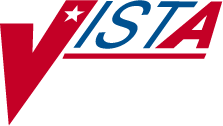 Ischemic Heart Disease (IHD) Clinical RemindersPXRM*1.5*8INSTALLATION AND SETUP GUIDEMay 2002Revised: July 2002Department of Veterans AffairsVISTA SD&DPreface	Purpose of Installation and Setup GuideThis Installation and Setup Guide describes how to prepare for, install, and implement the IHD reminders and dialogs contained in Clinical Reminders patch PXRM*1.5*8.To get further help information, please enter a NOIS call or call the National Help Desk: REDACTEDRecommended UsersDepartment of Veterans Affairs Medical Center (VAMC) Information Resources Management (IRM) staffClinical Reminders ManagersRelated ManualsClinical Reminders V. 1.5 Installation Guide (PXRMIG.PDF) Clinical Reminders V. 1.5 Manager Manual (PXRMTM.PDF)Manuals are available in Portable Document Format (PDF) at the following locations:Web SitesRevision TableContentsIntroduction	BackgroundThe Quality Enhancement Research Initiative (QUERI) is a program within the VA Health Services Research and Development Service (HSR&D).  QUERI’s mission is to translate research innovations into improved quality of health care for veterans. The goal of the VA IHD• QUERI (Ischemic Heart Disease) group is to lessen the gap between clinical guideline recommended therapies and actual VA practice and to improve the process of evaluating health care delivery for patients with IHD receiving treatment in VA medical centers and outpatient clinics.The IHD clinical reminders in software patch PXRM*1.5*8 have been developed by the IHD QUERI Clinical Reminders Project and the Office of Information (OI) System Design & Development (SDD) Health Data Systems group. These reminders contain provider interventions for lipid management of patients with known Ischemic Heart Disease (IHD).The goal of the National IHD Clinical Reminders Project is to develop and nationally distribute clinical reminders that can be used by providers to facilitate lipid management of patients with Ischemic Heart Disease (IHD) and can aid in increasing adherence to national clinical practice guidelines.VHA Guidelines & Measures Used for IHD RemindersVHA Clinical Practice GuidelinesIHD patients should have a lipid profile every 1 to 2 yearsIHD patients taking lipid lowering agents should have a lipid profile at least every yearThe LDL goal for IHD patients is <120 mg/dlVHA Performance MeasuresPercent of IHD patients at each facility with two qualifying encounters at specified clinic codes who have:LDL in the past 2 yearsLDL < 120 mg/dl in the past 2 yearsA national data repository at the Austin Automation Center is also being developed to house guideline compliance data linked to the IHD clinical reminders. This database will provide facility-level quarterly summary reports for selected IHD performance measures.QUERI/IHD Project PhasesTo meet the time constraints associated with this project, the project will be completed and delivered in two phases.Phase I:Develop two Reminder Definitions and Dialogs for clinical use:Lipid Profile ReminderFor lipid measurement: identifies patients with IHD who have not had a lipid panel w/ LDL in the last yearIHD Elevated LDL ReminderFor LDL management: identifies patients with IHD who have had a lipid panel in the last year and the most recent LDL is > 120 mg/dlPhase II:Develop two additional national reminders for lipid measurement/ management of patients with known IHDFor performance reports (not present in CPRS)Based on VHA EPRP performance measuresDevelop a national data repository at the Austin Automation Center to house facility- level reminder dataDevelop software to transmit reminder data from each facility to the national repositoryEnhance clinical reminder reporting functionality so that reminder applicable/due counts can be generated for a specified timeframe and diagnosisExpected completion -- Fall 2002Impact on SitesInstallation of buildTwo IHD clinical reminders and dialogs are distributed in this patch (PXRM*1.5*8). The patch installation takes advantage of the reminder exchange utility and installs the reminders into the host system "silently". An email is generated if some of the reminder terms already exist on the host system and the install does not update the term. (This prevents overwriting any work already done at a site if the reminder or reminder term is being updated).Setup and implementation by local teamThe following steps are required after the reminders have been installed on the system.Map Terms: As with all National Reminders, the IHD reminders are all built with reminder terms instead of individual health factors or other finding types. This allows a site to continue to use findings that already exist on the host system as data elements and to relate these local findings to the national terms. The individual health factorsthat match the reminder term are also distributed with the patch, so that a site that does not have a local finding can use the nationally distributed health factors to collect data.A detailed description of each reminder’s term that is distributed is included in the reminder description and in the manual.NOTE: Data rollup for the second phase of this project will be based on how you map your local findings to the national terms.Edit the reminder dialogsOnce you have mapped the local findings to the national terms, you can then decide if you want to continue to use your local findings as the data elements that are captured or if you want to use the national findings that are already mapped to the national terms.If you want to continue to use your local findings, be sure to edit the reminder dialog by finding the element that allows for that data element to be collected.  Change the finding item for that element to the local finding. The national reminders and dialogs cannot be changed except that you CAN change the finding item in the nationally distributed elements to use your local finding item instead of the nationally distributed one.Impact on CliniciansUse of VA-IHD Reminders (or local equivalent) on cover sheetResolution of reminders through CPRS point-and-click Reminder Resolution toolsRelease NotesThe following changes have been made to the Clinical Reminders application, as part of patch 8.Patient Cohort Logic Changes – Most Recent Date (MRD)Changes have been made to the Patient Cohort Logic, to help resolve some problems identified by test sites for Patch 8.The reminder term logic will first find the most recent finding and then apply the Effective Period and Condition. This solves the problem where two LDLs have been done, one 6 months ago with a value > 120, and the second LDL done with a different test with a value < 120. The most recent LDL finding within a reminder term will be now be used to determine true or false value, rather than the most recent finding found with a true condition.Functions can now be used in the Patient Cohort Logic. A function called the "Most Recent Date" (MRD) function will return the most recent date from a list of finding items. The function will look something like the following: MRD(F1,F2,F3)Two MRD functions can be used with a comparison operator (">", "<", "=") between them to compare the most recent date of finding lists. The result of the comparison is a True/False (1 or 0) condition.This helps resolve the problem with inside and outside tests, and potentially erroneous patient cohort logic.This is how the MRD function and comparison operation can help in the patient cohort logic:This means the patient cohort logic must have the following logic be true: The patient must have an IHD DiagnosisANDthat a more recent UNCONFIRMED IHD Diagnosis does not exist ANDthe LDL from inside or outside must be 120 or greater ANDa more recent inside or outside LDL result <120 does not exist.Managing nationally distributed reminders and dialogsAll nationally distributed reminder dialogs will be distributed with a VA- prefix, and flagged as national. This applies to reminder dialogs, dialog groups, and dialog elements. The only field that will be editable in the national reminder dialog is the finding item in the dialog group and dialog elements. Any additional changes require 1) copying the reminder dialog to a local reminder dialog and 2) copy and replace functionality.A redistribution of the national reminder dialog will 1) save the dialog element finding items defined on your system, 2) install the dialog components, replacing the old dialog components, and 3) replace the local finding item values into the dialog components.Reminder Terms will not be overridden. If the reminder term already exists on your system, no added updates are made.National Dialog Findings Management:The current dialog management has been modified so that if a national reminder dialog is selected, the screen display defaults to a DD view with finding items noted as shown in the example below. You can only edit the finding items in the individual dialog elements. The screen looks more like the exchange screen dialog, but allows selection of an element anywhere in the structure and editing of the FINDING ITEM and ADDITIONAL FINDING fields only.Previously, you couldn't see the findings in groups in the dialog edit screen, and you had to switch to group edit in order to change the finding on a group.Pre-Installation	Clinical Reminders patch PXRM*1.5*8 adds two new reminders, two new dialogs, one new reminder taxonomy, and several new reminder terms and health factors to support the IHD project.Required SoftwareFiles installedREMINDER EXCHANGE FILEAdds entries to Reminder Definition, Health Factor, Reminder Taxonomy, Reminder Sponsor, and Reminder Dialog files.Routines InstalledPRE-INIT ROUTINE : PRE^PXRMP8I POST-INIT ROUTINE : POST^PXRMP8IInstallation	This build can be loaded with users on the system. Updating of cross-references for the new data added to the files will occur during the install.The install needs to be done by a person with programmer access set to "@."Retrieve the PXRM*1.5*8 buildUse FTP to access the build, PXRM_1_5_8.KID, from one of the following locations:Install the build first in a training or test account.Installing in a non-production environment will give you time to get familiar with new functionality and complete the setup for reminders and dialogs prior to installing the software in production.Load the distribution.In programmer mode, do ^XUP, select the Kernel Installation & Distribution System menu (XPD MAIN), then the Installation option, then the option LOAD a Distribution. Enter your directory name and PXRM_1_5_8.KID at the Host File prompt.ExampleFrom the Installation menu, you may elect to use the following options (when prompted for INSTALL NAME, enter).Backup a Transport GlobalThis option will create a backup message of any routines exported with the patch. It will NOT back up any other changes such as DDs or templates.Compare Transport Global to Current SystemThis option will allow you to view all changes that will be made when the patch is installed. It compares all components of the patch (routines, DDs, templates, etc.).Verify Checksums in Transport GlobalThis option will allow you to ensure the integrity of the routines that are in the transport global. If there are any discrepancies, do not run the Install Package(s) option. Instead, run the Unload a Distribution option to remove the Transport Global from your system.Retrieve the file again from the anonymous directory (in case there was corruption in FTPing) and Load the Distribution again. If the problem still exists, log a NOIS and/or call the national Help Desk (1-888-596-HELP) to report the problem.Print Transport GlobalThis option will allow you to view the components of the KIDS build.Unmap any mapped PXRM* routines.Disable journaling on the following globals:Install the package.The install needs to be done by a person with programmer access set to "@."From the Installation menu on the Kernel Installation and Distribution System (KIDS) menu, run the option Install Package(s). Select the package PXRM*1.5*8 and proceed with the install. If you have problems with the installation, log a NOIS and/or call the National Help Desk to report the problem.Answer "NO" to the following prompts:Want KIDS to INHIBIT LOGONs during install? YES// NOWant to DISABLE Scheduled Options, Menu Options, and Protocols? YES// NOInstallation ExampleNOTE: Some sites have received error messages when installing patch 8, because the orderable item B index was incomplete, probably due to an OR patch that killed this index. If you have these problems installing patch 8, the 101.43 ORDERABLE ITEMS file needs re-indexing.The problem only appears if the IHD terms have been mapped to local orderable items. It should not affect new sites receiving the patch for the first time.Example:Build File PrintUse the KIDS Build File Print option if you want a complete listing of package components (e.g., routines and options) exported with this software.Install File PrintUse the KIDS Install File Print option to print out the results of the installation process.Enable journaling, if disabled in installation step 5.Map PXRM routines, if unmapped in a pre-installation step.Post-installation routineThe post-install routine, PXRMP8I, installs the two VA-IHD “packed” reminders into your Exchange File.After the installation has finished, if you discover that the reminder didn’t get installed correctly, for some reason, you can use the Exchange options on the Reminders Manager Menu to install the “packed” reminders.Setup and Maintenance	After installing PXRM*1.5*8, follow the steps below to implement your IHD reminders and dialogs for this project. Setup may require as much as four hours, depending on your experience with reminders, whether you’re an integrated or single site, and on the number of lab tests your site(s) uses. Gathering relevant information, such as lists of lab tests and quick orders that will be mapped, will facilitate implementation.As with all national reminders, the IHD reminders are built with reminder terms instead of individual health factors or other finding types. This allows sites to continue to use findings that already exist on the host system as data elements and to relate these local findings to the national terms. The individual health factors that match the reminder term are also distributed with the patch, so that a site that doesn’t have a local finding can use the nationally distributed health factors to collect data.A detailed description of each reminder’s terms is included in the reminder description and also in Appendix C of this manual.Setup StepsVerify correct installation of the “packed reminders.”Using Inquire about Reminder Definition on the Reminder Management Menu, ensure that VA-IHD LIPID PROFILE and VA-IHD ELEVATED LDL have been installed.Using FileMan Inquiry, verify that the following health factors are on your system:Health factors have been grouped by categories, using generic names where possible so the health factor can be used for lipid management beyond the IHD diagnosis, where appropriate (e.g., DM, etc.). The following Health Factors are distributed pre- mapped to the Reminder Terms:LIPID PROFILE INTERVENTIONSORDER LIPID PROFILE REFUSED LIPID PROFILE OTHER DEFER LIPID PROFILELIPID MED INTERVENTIONSLIPID LOWERING MEDS INITIAL ORDER LIPID LOWERING MEDS ADJUSTEDNO CHANGE IN IHD LIPID TREATMENT LIPID MEDS CONTRAINDICATEDLIPID MGMT PROVIDED OUTSIDE REFUSED ELEVATED LDL THERAPY OTHER DEFER ELEVATED LDL THERAPYUNCONFIRMED DIAGNOSISUNCONFIRMED IHD DIAGNOSISUsing the Term Inquiry option on the Term Management Menu, verify that the following terms are on your system:ALANINE AMINO (ALT) (SGPT) IHD DIAGNOSISLDLLDL <120LDL >119LIPID LOWERING MEDSLIPID LOWERING THERAPY MGMT - 2M LIPID LOWERING THERAPY MGMT - 6M LIPID MEDS CONTRAINDICATEDLIPID PROFILE ORDERABLEORDER LIPID PROFILE HEALTH FACTOR OTHER DEFER LIPID PROFILEOUTSIDE LDL <100OUTSIDE LDL >129OUTSIDE LDL 100-119OUTSIDE LDL 120-129REFUSED ELEVATED LDL THERAPY REFUSED LIPID PROFILE TRANSFERASE (AST) (SGOT) UNCONFIRMED IHD DIAGNOSISVA FileMan Print from the Reminder Term FileYou can also run a VA FileMan Print from the Reminder Term File (#811.5) that just sorts by name, and then prints name, finding, and condition. This is a useful list, especially when needing to map so many tests and you're not sure what values have been defined.ExampleUsing the Dialog Management option, verify that the VA-IHD LIPID PROFILE and VA-IHD ELEVATED LDL dialogs are installed on your system.Print and review the national IHD reminder definitions.Option: Inquire about Reminder Definition on the Reminder Management Menu.You need to review the definitions in order to understand how they use reminder terms.Do not make any changes to these reminders. You may copy the national reminder to a local reminder and make any changes necessary.These two Clinical Reminders are designed for use by clinicians and are recommended for use in Primary Care Clinics (Primary Care/Medicine, GMC, Geriatric, Women’s) Cardiology Clinics, Cholesterol Screening Clinics and any other specialty clinics where primary care is given. These reminders take into consideration the day-to-day activities that can resolve the reminder, including temporary reminder resolutions such as placing an order.VA-IHD LIPID PROFILEPatients with a diagnosis of IHD should have a Lipid Profile every one to two years. Those taking a lipid agent should have a lipid profile at least every year. The VHA/DOD Clinical Practice Guideline for Management of Dyslipidemia recommends that patients with Ischemic Heart Disease have a lipid profile/LDL every one to two years; and that patients taking lipid-lowering medications have a lipid profile/LDL at least every yearThis national reminder identifies patients with known IHD (i.e., a documented ICD-9 code for IHD on or after 10/01/99) who have not had a serum lipid panel within the last year. If a more recent record of an UNCONFIRMED IHD DIAGNOSIS is found, the reminder will not be applicable to the patient.A completed LDL lab test (calculated LDL or direct LDL) or documented outside LDL satisfies the reminder for 12 months from the lab test date.A documented order lipid profile health factor satisfies the reminder for 1 month.A patient's refusal to have an LDL level drawn satisfies the reminder for 6 months.Deferring the lipid profile for other reasons satisfies the reminder for 6 months.NOTES:If your site has been using a more stringent LDL goal of <100 mg/dl, see Appendix G for steps to take to change the reminder definitions and dialogs.If your site already has an LDL reminder for all patients, both the “all patient LDL” reminder and the “IHD Lipid Profile” reminder could become due for the same patient. To eliminate the possibility of redundant reminders appearing, modify the patient cohort logic in the “all patient LDL reminder,” as follows:Include the IHD Diagnosis Reminder Term as a finding, with USE IN PATIENT COHORT LOGIC with the AND NOT Boolean operator.If you have an LDL reminder for Diabetes patients, the redundancy could still occur if the patient also has an IHD Diagnosis. Decide which reminder should take precedence, and add the change above to the reminder definition of the reminder that should not become due.VA-IHD ELEVATED LDLPatients with a diagnosis of IHD should have a Lipid Profile every one to two years. Those taking a lipid agent should have a lipid profile at least every year. The DOD/VHA Clinical Practice Guideline for the Management of Dyslipidemia in Primary Care recommends an LDL goal of <120 mg/dl for patients with IHD, and the NCEP Adult Treatment Panel II recommends a more stringent goal of <100 mg/dl.This national reminder identifies patients with known IHD (i.e., a documented ICD-9 code for IHD on or after 10/01/99) who have had a serum lipid panel within the last year, where the most recent LDL lab test (or documented outside LDL) is greater than or equalto 120 mg/dl. If a more recent record of an UNCONFIRMED IHD DIAGNOSIS is found, the reminder will not be applicable to the patient.Documenting an outside LDL <120 mg/dl satisfies the reminder for 12 months from the lab test date.Ordering initial lipid-lowering medications or adjusting current lipid lowering medications satisfies the reminder for 2 months. (This is tracked by Health Factors, not the order.)A patient's refusal of lipid-lowering therapy satisfies the reminder for 6 months.Documenting that no treatment change is needed based on patient's current clinical status, that lipid management is provided by another VA or non-VA facility, or deferring lipid treatment for other reasons satisfies the reminder for 6 months.Documenting that lipid-lowering medications are contraindicated satisfies the reminder for 12 months.NOTE: If your site has been using a more stringent LDL goal of <100 mg/dl, see Appendix G for a description of how to change the reminder definitions and dialogs.Map local findings to the national Reminder Terms.Option: Reminder Term Management on the Reminder Management Menu.Before using IHD reminders, map the local findings your site uses to represent the national reminder terms.The IHD reminders use reminder terms instead of individual health factors or other finding types, which lets you continue to use findings that may already exist in your system as data elements. These local findings can then be linked to the national terms. The individual health factors that match the reminder term are also distributed with the patch, so that a site that doesn’t have local findings can use the nationally distributed health factors to collect data.Prepare a list of your local findings – lab tests, health factors, etc. that you use to represent IHD terms.Review the national term definitions (see Appendix C or use the options on the Reminder Term Management menu), to compare these to what you are using locally to represent IHD terms.IHD terms that must be mapped (no mapping included with distributed terms).Pre-mapped Terms (additional mapping optional)If desired, add local Health Factors or findings representing these terms.NOTE: It isn’t necessary to enter an Effective Period when mapping terms, as this is already in the reminder definition. Enter an Effective Period only if you want to override the entry in the definition.Example: Mapping a Local Finding to the LDL Reminder TermDetermine all labs tests that mean “LDL” LDL (CALCULATED)DIRECT LDLIs there only one of each?No panels: only individual testsExamples:LDL CHOLESTEROLLDL CHOLESTEROL, PASCO LDL, DIRECNOTE: The reminder definition “LDL” finding contains the condition "I +V>0." The “+” causes the result to be treated as a number. If it’s only text, it will treat it as a zero. This condition can be added to the reminder term also, if desired, but it isn’t necessary.Defining the CONDITION:Two LDL laboratory test reminder terms need a CONDITION value added to the finding: LDL >119 should have a CONDITION of “I V>119” (not in quotes) (See example below) LDL <120 should have a CONDITION of “(I V<120)&(+V>0)” (not in quotes) (See example below)The condition is on the reminder definition if you forget, but the CONDITION should also be added to the CONDITION field in the mapped finding items. This will allow the reminder term to stand alone, without requiring the reminder definition to further define what the term represents.The CONDITION is not mandatory on all finding items mapped to reminder terms. The CONDITION field needs to be defined for laboratory finding items requiring additional logic to identify positive and negative results. The CONDITION for a finding item mapped to a Reminder Term must be written in M code based on very specific Boolean formatting (e.g., I V[“POS”). If the finding value is text, enclose the Boolean logic comparison value in quotes (e.g., "positive"). If the finding value is numeric, do not use quotes. Use VA FileMan Help for a detailed explanation of the CONDITION field. For details about allowed CONDITIONS for each finding item, see the Clinical Reminders Manager Manual.LDL >119 Mapping ExampleNo tests are distributed for this term. Add direct and calculated LDL test names. The Reminder definition has a CONDITION of I V>119. Add this condition for the individual findings in the reminder term also.LDL <120 Mapping ExampleExample: Mapping Terms with Health FactorsLIPID LOWERING THERAPY MGMT - 6MUse the health factors distributed with this reminder term or enter any local health factors or other findings that should defer the reminder for 6 months. Health Factors distributed with this reminder term are:NO CHANGE IN IHD LIPID TREATMENT OTHER DEFER ELEVATED LDL THERAPY LIPID MGMT PROVIDED OUTSIDEAdd Local health factor: ELEVATED HEPATIC ENZYMESExample: Mapping Drug FindingsLIPID LOWERING MEDSEnter the formulary drug names for investigation drugs.Mapping non-investigative formulary drugs to the VA-GENERIC drugs in the Pharmacy Package will ensure the lipid lowering agents are found. The medications are informational findings for this reminder.Examples:Effective Period: the amount of time the finding will remain valid. BOTH: inpatient & outpatient medicationsExample: Mapping LIPID PROFILE ORDERABLEThis term is not distributed with any mappings. Enter orderable items for lipid panels that include LDL tests (calculated LDL and direct LDL). The orderable items are informational findings for this reminder. The order will not resolve the reminder, but it will display in the clinical maintenance. Ideally, the clinician will look at the clinical maintenance display to avoid entering duplicate orders. This reminder term is not used in the resolution logic since the future order could be far in the future. (Copy this reminder and add LIPID PROFILE ORDERABLE to the resolution findings if you want the next due date to be calculated based on the future date the order is to be done. NOTE: This may be a problem if your site allows lab ordering far into the future; e.g., 6 months. SEE THE CAUTION ON PAGE 33.)Local Findings Examples:Finding Item: LDL, DIRECT (FI(1)=OI(2463))Finding Type: ORDERABLE ITEMFinding Item: CARDIAC PROFILE, PASCO (FI(2)=OI(7397))Finding Type: ORDERABLE ITEMFinding Item: CARDIAC RISK PANEL (FI(3)=OI(6873))Finding Type: ORDERABLE ITEMLipid Profile Mapping ExampleRun the Reminder Test option after term definition mapping is completed. Review the results of patient data with each of the findings mapped to the term. Option: Reminders Test on the Reminder Managers MenuUse the Reminder Dialog options to edit the national (exported) dialogs.Once you have mapped the local findings to the national terms, you can then decide if you want to continue to use your local findings as the data elements that are captured, or if you want to use the national findings that are already mapped to the national terms.If you want to continue to use your local findings, then be sure to edit the reminder dialog by identifying the element that allows for that data element to be collected. Change the finding item for that element to the local finding. The national reminders and dialogs canonly be changed by changing the finding item in the nationally distributed elements to use your local finding item instead of the nationally distributed one.Elements are distributed for ordering the lipid panel, liver enzymes, and the drugs most often used in treatment. You must enter quick order names or menus into the reminder dialog as the finding item for these elements, if the ordering functions are to work at your site. If you don’t want to use the ordering functions from the reminder dialogs, you will need to copy the national reminder dialog and remove the elements that you don’t want to use from the copy.VA-IHD LIPID PROFILEReview dialog elements in the national reminder dialog and change any health factors to local health factors, if desired. Refer to the reminder term mapping section for distributed vs. local health factors.If your site has a Lipid Panel TIU Object, add this TIU Object to the dialog element header text. The Lipid Panel TIU Object should include Chol, Trigly, HDL, LDL-C, and direct LDL values and dates. If your site has developed TIU objects to display lipid panel results, we recommend adding these before the dashed line in the dialog header.Add the Order Dialog entries to the Dialog elements used for ordering a calculated LDL and/or direct LDL.The OTHER DEFER LIPID PROFILE term is where sites can add items such as “Life Expectancy < 1 year”, “Life Expectancy < 6 months” that they may be collecting.Some sites have clinicians order a consult to send to a service that corrects unconfirmed diagnoses the clinician finds in a patient's record. If your site has this method in place, copy the reminder dialog to a local reminder dialog and add the existing dialog element to the reminder dialog so that this practice can continue.Steps to add or edit dialog elements:Select Dialog management (DM) from the Reminders Manager Menu, then select Dialog (DI):Use the Search List (SL) action to get to the IHD–named dialogs, then enter the number of the reminder.Select the dialog number to see details.Select the Item # of the dialog element you wish to add or edit a finding for.At some sites, clinicians order a consult that corrects unconfirmed diagnoses the clinician finds in a patient's record. If your site has this method in place, copy the reminder dialog to a local reminder dialog, and add the existing dialog element to the reminder dialog, so that this practice can continue.VA-IHD ELEVATED LDLIf your site has a Lipid Panel and AST/ALT TIU Object, add this TIU Object to the dialog element header text. The TIU Object should include Chol, Trigly, HDL, LDL-C, direct LDL, AST, and ALT values and dates. If your site has developed TIU objects to display these lab tests, we recommend adding these before the dashed line in the dialog header.Add the Order Dialog entries to the Dialog elements used for ordering a calculated LDL and/or direct LDL, and AST/ALT.The VA-IHD LIPID LOWER AGENT ORDER GROUP contains a sampling of orders related to starting the patient on lipid lowering medication, which includes future lab orders to monitor liver function and lipid levels. The distributed group contains:Order Simvastatin -- Note: Sites using a different first-line lipid lowering agent should replace Simvastatin with that medication (e.g., Pravastatin).Order baseline LFTs today (if not available w/in past year).Order LFTs in 60 days after starting therapy.Order fasting Lipid Profile in 60 days.The dialog elements in the VA-IHD LIPID LOWER AGENT ORDER GROUP need to have order dialogs added that represent the level of order detail,orRemove the dialog elements from the group and add an order dialog menu or order dialog items that will help the clinician place the initial lipid lowering medications.The VA-IHD LIPID LOWER AGENT ADJUST GROUP contains a dialog element that recommends using the meds tab to cancel old and order new medications. It also includes dialog elements for future lab orders to monitor liver function and lipid levels.NOTE: Use the Meds tab to discontinue the current lipid agent and order a new lipid agent.Order LFTs today (if not available within the past year).Order LFTs in 60 days after starting therapy.Order fasting Lipid Profile in 60 days.The dialog elements for lab orders in the VA-IHD LIPID LOWER AGENT ADJUST GROUP are the same as the VA-IHD LIPID LOWER AGENT ORDER GROUP. The dialog elements in the dialog group need to have order dialogs added that represent the level of order detail, or remove the dialog elements from the group and add an order dialog menu or order dialog items that will help the clinician place new lipid-lowering medications.Review dialog elements in the national reminder dialog and change any health factors to local health factors—refer to the reminder term mapping for distributed vs. local health factors.At some sites, clinicians order a consult to send to a service, which corrects unconfirmed diagnoses the clinician finds in a patient's record. If your site has this method in place, copy the reminder dialog to a local reminder dialog and add the existing dialog element to the reminder dialog so this practice can continue.Verify that the reminders function properly.Run a Reminders Due Report to determine if the IHD Clinical Reminder statuses reported are correct.Option: Reminders Due on the Reminder Reports menuThis report can be displayed at the beginning of the day for patients being seen that day. Reminder reports offer a way to review how the mapping and the local data willpotentially be viewed by the extracts that will be sent to the Austin database from the reminders.Each of the reminders can be used in a reminder report to evaluate clinics or stop codes on their adherence/compliance with that reminder.The reports can be run to list individual patient names for chart review on reasons that the guideline was not or could not be achieved.Clinics, stop codes, or divisions can be identified by summary reports using these reminders where there are differences in compliance or poor adherence to the guideline.Use the Reminder Test option to test the reminders.Option: Reminders Test on the Reminder Management menuSelect a patient who has an IHD diagnosis and an LDL test done within the last year, and using the Reminder Test option, run the VA-IHD LIPID PROFILE reminders for this patient. The status of the reminder should be “DONE.”Select a patient who has an IHD diagnosis and has not had an LDL test done within the last year, and using the Reminder Test option, run the VA-IHD LIPID PROFILE reminders for this patient. The status of the reminder should be “DUE.”Select a patient who does not have an IHD diagnosis. Run the VA-IHD LIPID PROFILE and VA-IHD ELEVATED LDL reminders for this patient. The status of both the reminders should be “NOT APPLICABLE” (even if they have an LDL).Select a patient who has an IHD diagnosis and an LDL test done within the last year, where the LDL <120, and using the Reminder Test option, run the VA-IHD ELEVATED LDL reminders for this patient. The status of the reminder should be “Not Applicable.”Select a patient who has an IHD diagnosis and an LDL test done within the last year, where the LDL > 119, and using the Reminder Test option, run the VA-IHD ELEVATED LDL reminders for this patient. The status of the reminder should be “DUE.”Add the nationally distributed reminder dialogs to the CPRS Cover SheetVA-IHD LIPID PROFILEVA-IHD ELEVATED LDLOpen a patient chart, click on the reminders clock, and when the available Reminders window opens, click on Action, and then select “Edit Cover Sheet Reminder List.”When the Cover Sheet Reminder List opens, find the IHD-named dialogs.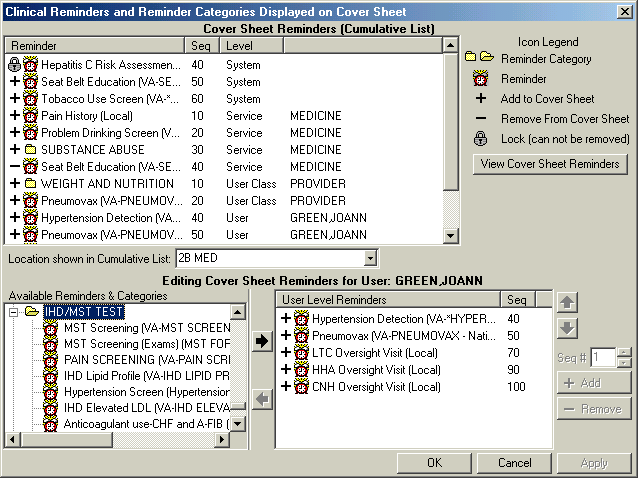 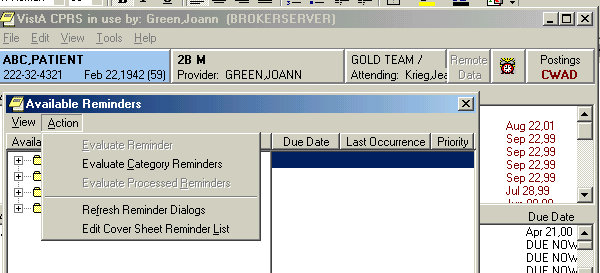 Click on the IHD Lipid Profile dialog and click the Add button (or double-click the dialog).Click on the IHD Elevated LDL dialog and click the Add button (or double-click the dialog).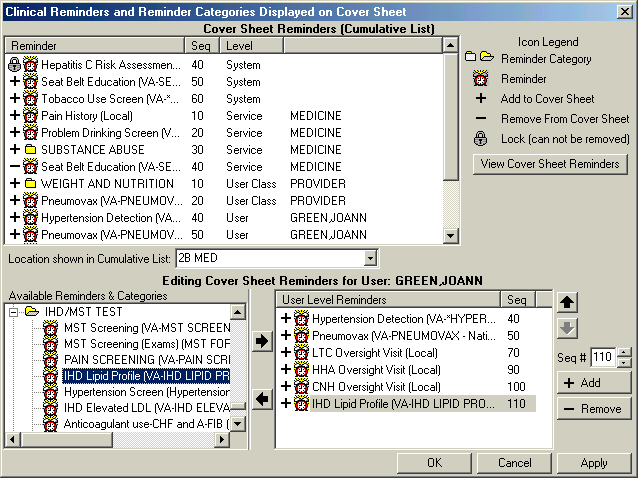 Verify that the dialogs function properlyTest the IHD Reminder dialogs in CPRS, using either the exported dialogs or your locally created dialogs. Using point-and-click reminder resolution processing through CPRS GUI, verify the following:Correct Progress Note text is postedFinding Item gets sent to PCEReminder is satisfiedCheck the Clinical Maintenance component display in CPRS after testing dialogs to ensure all activities tested are reflected in the clinical maintenance display.Steps to test dialogs:On the cover sheet, click on the Reminders icon.Click on reminders in the Reminders box to see details of a reminderOpen the Notes tab and select New Note. Enter a title.Open the Reminders drawer and review the contents. Comment on what you see and what you expect. Try opening and closing folders.Locate the VA-IHD LIPID PROFILE reminder dialog and open it.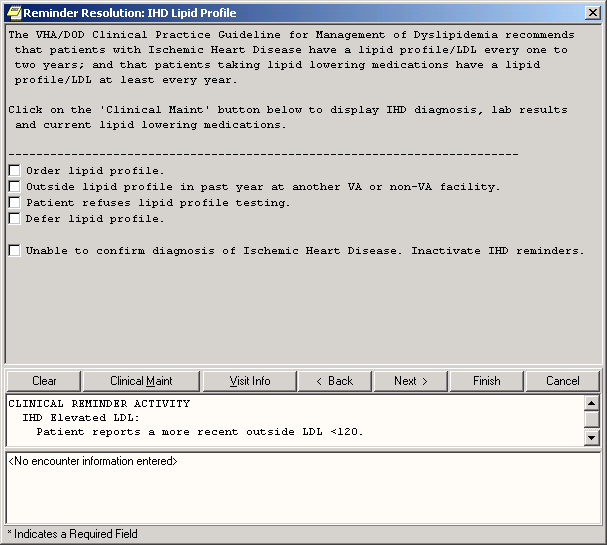 In the dialog box, check relevant actions.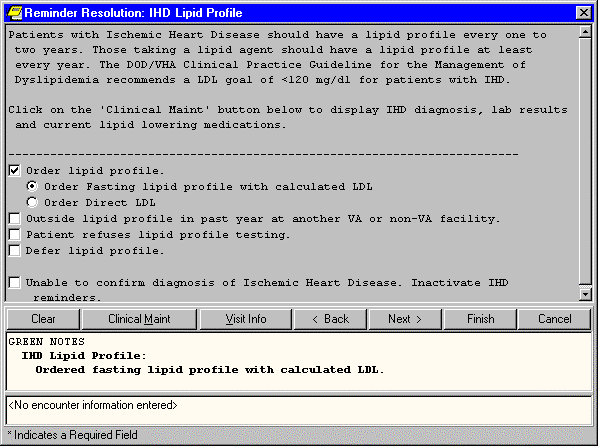 Finish the reminder processing.Review the text added to the note to assure its correctness.Ensure that the reminder can be satisfied by the individual finding items that were mapped to the reminder terms.Check the Clinical Maintenance component display in Health Summaries and CPRS after the reminder dialog is complete.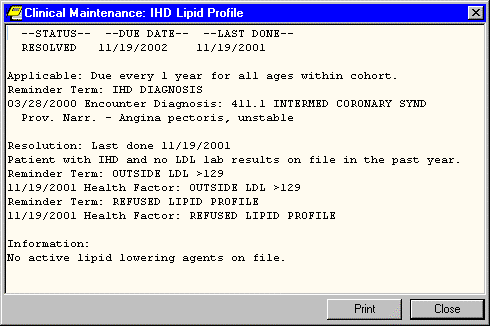 Locate the VA-IHD ELEVATED LDL reminder dialog and open it.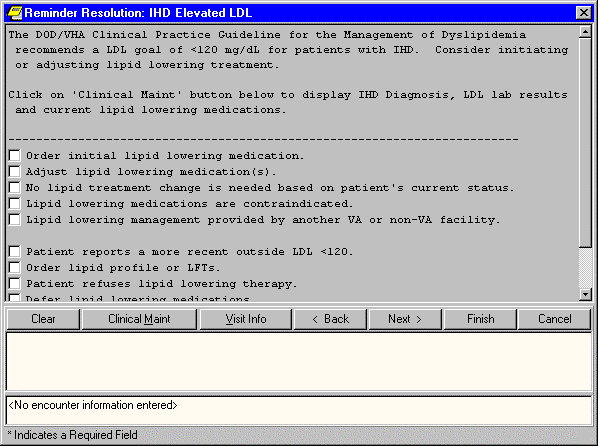 In the dialog box, check relevant actions.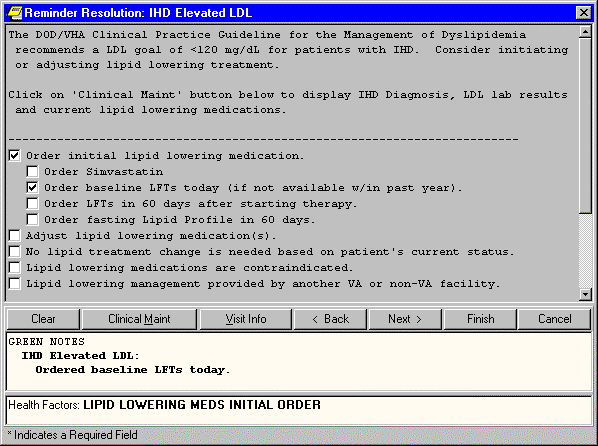 Finish the reminder processing.Review the text added to the note to assure its correctness.Ensure that the reminder can be satisfied by the individual finding items that were mapped to the reminder terms.Check the Clinical Maintenance component display in Health Summaries and CPRS after the reminder dialog is complete.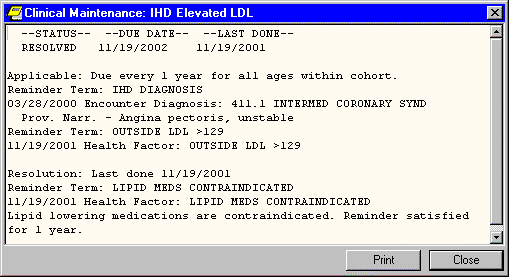 Q & A – Helpful HintsQ: What diagnoses are used to define “IHD” for these reminders?A. ICD-9 codes 410.0-412 and 414.0-414.9, which include the following diagnoses: acute myocardial infarction, old myocardial infarction, post MI syndrome, and coronary atherosclerosis.Q: Why are health factors for outside LDL levels included in these reminders?Capture of outside (historical) lab results is important in the management of veterans with IHD. Some veteran patients choose to receive health care from both VA as well as private health care providers (co-managed care). Other veterans seek seasonal care at VA sites other than their “home” VA.Q: Are there restrictions on the drugs we can order?A: Check with your local VA site regarding the formulary medication choices available for lipid management.Q: What is a National Reminder?A: National reminders are clinical reminders and reminder dialogs that have gone through an approval process for national distribution. Some national reminders are related to statutory, regulatory, or Central Office mandates such as Hepatitis C, MST, or Pain. Other national reminders are being developed under the guidance of the VA Clinical Practice Guideline Council.Guideline-related reminders are being developed for two reasons:To provide reminders for sites that don’t have reminders in place for a specific guideline (e.g., HTN, HIV).To provide a basic set of reminders to all sites to improve clinical care, and also allow roll-up data for measurement of guideline implementation and adherence (e.g., IHD, Mental Health).Q: How can we check parameters to see if anyone sees the reminder?A: The simplest way to view whether an individual is seeing the IHD reminders is to open the reminder cover sheet editor by clicking on the reminder clock in CPRS, picking *** and then choosing “Edit Cover Sheet Reminders.” A button on the dialog allows you to view the entire list of reminders that are seen by an individual user.From the listing above, you can determine "where" the reminder that a user sees actually comes from (System level, Division, Location, User, etc.). You should make a determination as to whether the reminder needs to be added at a specific level in order to be seen by the appropriate group of users.Any clinicians who see primary care patients or who might need or want to follow or manage LDL values should see the IHD Lipid Profile reminder. In many centers, the nurses who manage or have the ability to enter policy orders should also see this reminder.The IHD Elevated LDL Reminder should also be seen by these same clinicians and potentially by the nursing staff.Q: What should we do if we already have an IHD reminder?A: If you elect to continue to use your local reminder and dialog, you need to make sure that your local health factors and lab tests are mapped appropriately to the national terms.If you prefer to continue using your local reminder, you need to be absolutely sure that you are collecting all of the data that will eventually be transmitted to the Austin database.In many cases, it may be safer to switch to using the national reminder or a copy of the national reminder in order to be sure that all of the possible resolutions are being collected locally. There is nothing wrong with abandoning some local health factors or reminders in favor of using the national dialogs and reminders or copies of them. Health factors that you elect to stop collecting in dialogs should be inactivated so that they are not inadvertently entered through PCE.All patient LDL RemindersIf your site already has an LDL reminder for all patients, the “all patient LDL” reminder and the “IHD Lipid Profile” reminder could become due for the same patient. To eliminate the possibility of redundant reminders showing up, you will need to modify the patient cohort logic in the “all patient LDL reminder” to include:The IHD Diagnosis Reminder Term as a finding, with USE IN PATIENT COHORT LOGIC with the AND NOT Boolean operator.If you have an LDL reminder for Diabetes patients, the redundancy could still occur if the patient also has an IHD Diagnosis. Decide which reminder should take precedence, and add the change above to the reminder definition of the reminder that should not become due.NOTESThe released reminders do not address all possible IHD or lipid management issues.There is still a need for hyperlipidemia screening reminders and for lipid management reminders for other high-risk populations (e.g. diabetes and vascular disease).These reminders do not address other important Ischemic Heart Disease performance measures; e.g., Beta blocker use post MI, ASA use post MI.Other Local Reminder IssuesModifications in term evaluation logic may change how some reminder terms work. This is only an issue if there are conditions within the termPrevious logic: date of most recent finding in which the condition is true is passed to the reminder for evaluationNew logic: Most recent finding in the term is used and then condition applied and results passed to the reminder for evaluation.Implications of term logic changes:–Terms that combine lab tests will always pass forward the most recent result–Terms that combine dissimilar findings (immunizations, medications and orderable items) may not behave as they did before.Term Logic Change ExampleA term combining various ways to document influenza immunizations:Finding Item:	INFLUENZA ICD &CPT CODES FI(5)=TX(664003))Finding Type:	REMINDER TAXONOMYFinding Item:	INFLUENZA	(FI(9)=IM(12))Finding Type:	IMMUNIZATIONFinding Item:	INFLUENZA	(FI(10)=DG(141))Finding Type:	VA GENERIC Effective Period:	1YFinding Item:	INFLUENZA INJ	(FI(11)=OI(2892))Finding Type:	ORDERABLE ITEM Condition:	I V="complete"An immunization administered in November 2001 and documented in the PCE immunization file.An order placed (orderable item) for an immunization that was not completed.Hints for Successful Term MappingReview any reminders related to lipid management that already exist on your system. You may have lipid management reminders for all patients, diabetes patients, or patients with IHD.List any health factors or data elements being collected in the local reminders.Find any lab tests that represent an LDL level—currently in use or used in the past year.Go through each reminder term listed in the reminder definitions and enter each of the local findings (health factors and lab tests) that match up with the reminder term.Then, take your lists of local findings and make sure that each one is matched up to at least one reminder term.Then, check each reminder term and make sure that there is at least one finding in each term that is being used in a dialog.Appendices	Appendix A: IHD Reminder Descriptions Appendix B: IHD Dialog Descriptions Appendix C: IHD Reminder Term DescriptionsAppendix D: IHD Reminder Taxonomy Descriptions Appendix E: IHD Reminder Health Factors Appendix F: Abbreviated Setup StepsAppendix G: Modifying Reminders and Dialogs for a More Stringent LDL ValueAppendix A: IHD Reminder DefinitionsBackground:The PXRM*1.5*8 patch contains two new national IHD reminders for clinicians documenting interventions for lipid management of patients with known Ischemic Heart Disease (IHD). The IHD QUERI Workgroup and the Office of Information (OI) System Design & Development (SDD) Clinician Desktop Group developed the clinical reminders.A central data repository at the Austin Automation Center is being developed to house guideline compliance totals for the data captured from these IHD clinical reminders. This database will provide facility-level quarterly summary reports for the IHD lipid management performance measures. A second set of IHD national reporting reminders will roll up compliance data to the central data repository with a future patch.VA-IHD LIPID PROFILEApplicablePatients with known IHDICD-9 410-412 or 414 on or after 10/01/99Inpatient primary diagnosis, outpatient diagnosis, problem listThe reminder is not applicable if there is more recent documentation that the IHD diagnosis is unconfirmedResolutionCompleted LDL (or documented outside LDL) - 12 moPatient refuses lipid testing - 6 moProvider defers lipid testing – 6 moOrdering a lipid profile/LDL (health factor) – 1 moPriority:Reminder Description:The VHA/DOD Clinical Practice Guideline for Management of Dyslipidemia recommends that patients with Ischemic Heart Disease have a lipid profile/LDL every one to two years; and that patients taking lipid lowering medications have a lipid profile/LDL at least every year.This national reminder identifies patients with known IHD (i.e., a documented ICD-9 code for IHD on or after 10/01/99) who have not had a serum lipid panel within the last year. If a more recent record of an UNCONFIRMED IHD DIAGNOSIS is found, the reminder will not be applicable to the patient.A completed LDL lab test (calculated LDL or direct LDL) or documented outside LDL satisfies the reminder for 12 months.A documented order lipid profile health factor satisfies the reminder for1 month.A patient's refusal to have an LDL level drawn satisfies the reminder for6 months.Deferring the lipid profile for other reasons satisfies the reminder for6 months.Technical Description:This reminder is recommended for use by clinicians at Primary Care Clinics (Primary Care/Medicine, GIMC, Geriatric, Women's), Cardiology, Cholesterol Screening and any other specialty clinics where primary care is given.The reminder goes beyond the IHD/Module 8: MI Ambulatory Care Follow-up LDL-C EPRP Performance Measure, by including more than the 412 diagnostic codes.Setup issues before using this reminder:Use the Reminder Term options to map local representations of findings:IHD DIAGNOSISNo mapping necessary.	Use the VA-ISCHEMIC HEART DISEASE reminder taxonomy distributed with this term.UNCONFIRMED IHD DIAGNOSISUse the UNCONFIRMED IHD DIAGNOSIS health factor distributed with this term or add any local health factor representing an unconfirmed or incorrect IHD diagnosis.LDL	Enter the Laboratory Test names from the Lab Package for calculated LDL and direct LDL without a CONDITION.For the following OUTSIDE LDL Reminder Terms, use the health factors distributed with the reminder term or enter the local Health Factor used to represent these values.OUTSIDE LDL <100OUTSIDE LDL 100-119OUTSIDE LDL 120-129OUTSIDE LDL >129ORDER LIPID PROFILE HEALTH FACTORUse the health factor distributed with this term or addany local health factor representing the order action. Do not add orderable items to this reminder term (see LIPID PROFILE ORDERABLE).	This represents the date the order was placed, not the date the order will be done inthe future.	The order placement will cause the reminder to be resolved for 1 month.	(Alternatively, copy this reminder and add LIPID PROFILE ORDERABLE to the resolution findings if you want the next due date to be calculated based on the future date the order is to be done.)LIPID PROFILE ORDERABLEEnter orderable items for lipid panels that include LDL tests (calculated LDL and direct LDL).The orderable items are informational findings forthis reminder. The order will not resolve the reminder, but it will display in the clinical maintenance.Ideally, the clinician will look at the clinical maintenance display to avoid entering duplicate orders. This reminder term is not used in the resolution logic since the future order could be for a long distance in the future. (Copy this reminder and add LIPID PROFILE ORDERABLE to the resolution findings if you want the next due date to be calculated based on the future date the order is to be done.)OTHER DEFER LIPID PROFILEEnter any local health factors or other findings that should defer the reminder for 6 months. For example, "LIFE EXPECTANCY < 6M".REFUSED LIPID PROFILEUse the health factor distributed with this term or add any local health factor representing refusal of lipid profile test.LIPID LOWERING MEDSEnter the formulary drug names for investigation drugs. Mapping non-investigative formulary drugs to theVA-GENERIC drugs will ensure the lipid lowering medications are found. The medications are informational findings for this reminder.Use the Reminder Dialog edit option to define the national reminder dialog finding items which should be updated during CPRS GUI reminder processing.Add local Order Dialog entries to the Dialog elements used for ordering a calculated LDL and/or direct LDL.Review dialog elements in the national reminder dialog and change any national health factors to local health factors, if necessary. It is not unusual for local findings to be used in your national dialogs.Any local findings used in the national dialogs should be mapped to the appropriate national reminder term.Alternatively, use the Reminder Dialog options to copy the national dialog, dialog elements, and dialog groups to make local changes.If your site has a Lipid Panel TIU Object, add this TIU Object to the local dialog element header text.	The TIU Object should include Chol, Trigly, HDL, LDL-C, Direct LDL values and dates.Add local dialog elements with local Order Dialogs for additional ordering options for the clinicians. Some sites have clinicians order a consult to a service that corrects unconfirmed diagnoses the clinician finds in a patient's record.	If your site has thismethod in place, copy the reminder dialog to a local reminder dialog and then add the local dialog element for the consult order to the reminder dialog so this practice can continue.Edit History:Baseline Frequency:Do In Advance Time Frame:	Wait until actually DUE Sex Specific:Ignore on N/A:Frequency for Age Range:	1 year for all ages Match Text:No Match Text:Findings:Finding Item: IHD DIAGNOSIS	(FI(1)=RT(27))Finding Type: REMINDER TERMUse in Patient Cohort Logic: ANDEffective Date: OCT 01, 1999 Use Inactive Problems: NNot Found Text: Patient has no IHD Diagnosis on file.Finding Item: LDL	(FI(2)=RT(32)) Finding Type: REMINDER TERMUse in Resolution Logic: ORCondition: I +V>0Not Found Text: Patient with IHD and no LDL lab results on file in the past year.Finding Item: OUTSIDE LDL <100	(FI(3)=RT(35))Finding Type: REMINDER TERM Use in Resolution Logic: OREffective Period: 1YFinding Item: OUTSIDE LDL 100-119	(FI(4)=RT(34))Finding Type: REMINDER TERM Use in Resolution Logic: OREffective Period: 1YFinding Item: OUTSIDE LDL 120-129	(FI(5)=RT(52))Finding Type: REMINDER TERM Use in Resolution Logic: OREffective Period: 1YFinding Item: OUTSIDE LDL >129	(FI(6)=RT(36))Finding Type: REMINDER TERM Use in Resolution Logic: OREffective Period: 1YFinding Item: ORDER LIPID PROFILE HEALTH FACTOR	(FI(7)=RT(61))Finding Type: REMINDER TERM Use in Resolution Logic: OREffective Period: 1MFinding Item: REFUSED LIPID PROFILE	(FI(8)=RT(40))Finding Type: REMINDER TERM Use in Resolution Logic: OREffective Period: 6MFinding Item: OTHER DEFER LIPID PROFILE	(FI(9)=RT(41))Finding Type: REMINDER TERM Use in Resolution Logic: OREffective Period: 6MFound Text: The lipid profile is deferred for 6 months.Finding Item: UNCONFIRMED IHD DIAGNOSIS	(FI(10)=RT(42))Finding Type: REMINDER  TERM Match Frequency/Age: 1 year for all agesUse in Patient Cohort Logic: AND NOTFinding Item: LIPID LOWERING MEDS	(FI(12)=RT(54))Finding Type: REMINDER TERM Effective Period: 90DNot Found Text: No active lipid lowering agents on file.Finding Item: LIPID PROFILE ORDERABLE	(FI(14)=RT(39))Finding Type: REMINDER TERM General Patient Cohort Found Text:General Patient Cohort Not Found Text:General Resolution Found Text:General Resolution Not Found Text:Customized PATIENT COHORT LOGIC to see if the Reminder applies to a patient: FI(1)&(MRD(FI(1))>MRD(FI(10)))Expanded Patient Cohort Logic:FI(IHD DIAGNOSIS)&(MRD(FI(IHD DIAGNOSIS))> MRD(FI(UNCONFIRMED IHD DIAGNOSIS)))Default RESOLUTION LOGIC defines findings that resolve the Reminder: FI(2)!FI(3)!FI(4)!FI(5)!FI(6)!FI(7)!FI(8)!FI(9)Expanded Resolution Logic:FI(LDL)!FI(OUTSIDE LDL <100)!FI(OUTSIDE LDL 100-119)! FI(OUTSIDE LDL 120-129)!FI(OUTSIDE LDL >129)!FI(ORDER LIPID PROFILE HEALTH FACTOR)!FI(REFUSED LIPID PROFILE)! FI(OTHER DEFER LIPID PROFILE)Web Sites:Web Site URL: http://www.oqp.med.va.gov/cpg/DL/dl_cpg/algo4frameset.htmWeb Site Title:	VHA/DoD CPG for DyslipidemiaThe VHA/DoD CPG for Management of Dyslipidemia is a comprehensive guideline incorporating current information and practices for practitioners throughout the DoD and Veterans Health Administration system. See Section S, Table 3b for reference to LDL<120 in the Guideline.VA-IHD ELEVATED LDLApplicablePatients with known IHDICD-9 410-412 or 414 on or after 10/01/99Inpatient primary diagnosis, outpatient diagnosis, problem listThe reminder is not applicable if there is more recent documentation that the IHD diagnosis is unconfirmedResolutionOrdering initial lipid lowering medications or adjusting current lipid lowering medications (health factor) - 2 moDocumenting that no lipid treatment change is needed based on patient’s current status- 6 moDocumenting that lipid management is provided by another VA or non-VA facility - 6 moPatient refuses lipid lowering therapy or provider defers lipid treatment - 6 moDocumenting an outside LDL <120mg/dL - 12 moDocumenting that lipid lowering medications are contraindicated – 12 moREMINDER DEFINITION INQUIRYApr 10, 2002 11:47:48am	Page 1VA-IHD ELEVATED LDL	No.	73Print Name:	IHD Elevated LDLClass:	NATIONALSponsor:	Office of Quality & Performance Review Date:Usage:	CPRSRelated VA-* Reminder:Reminder Dialog:	VA-IHD ELEVATED LDL Priority:Reminder Description:The VHA/DOD Clinical Practice Guideline for Management of Dyslipidemia recommendsan LDL goal of <120 mg/dl for patients with Ischemic Heart Disease; and the NCEPAdult Treatment Panel II recommends a more stringent goal of <100 mg/dl.This national reminder identifies patients with known IHD (i.e., adocumented ICD-9 code on or after 10/01/99) who have had a serum lipidpanel within the lastyear, where the most recent LDL lab test(ordocumented outside LDL) is greater than or equal to 120 mg/dl.	If a morerecent record of an UNCONFIRMED IHD DIAGNOSIS is found, the reminder willnot be applicable to the patient.Documenting an outsideLDL <120 mg/dl satisfies the reminderfor 12months from the lab test date.Ordering initial lipid lowering medications or adjusting current lipid lowering medications satisfies the reminder for 2 months. (This is tracked by Health Factors, not the order.)A patient's refusal of lipid lowering therapy satisfies the reminder for6 months.Documenting that no treatment change is needed based on patient's current clinical status, that lipid management is provided by another VA ornon-VA facility, or deferring lipid treatment for other reasons satisfies the reminder for 6 months.Documenting that lipid lowering medications are contraindicated satisfies the reminder for 12 months.Technical Description:This reminder is recommended for use by clinicians at Primary Care Clinics (Primary Care/Medicine, GIMC, Geriatric, Women's), Cardiology, Cholesterol Screening and any other specialty clinics where primary care is given.The reminder goes beyond the IHD/Module 8: MI Ambulatory Care Follow-up LDL-C EPRP Performance Measure, by including more than the 412 diagnostic codes.Setup issues before using this reminder:Use the Reminder Term options to map local representations of findings:IHD DIAGNOSISNo mapping necessary. Use the VA-ISCHEMIC HEART DISEASE reminder taxonomy distributed with this term.UNCONFIRMED IHD DIAGNOSISUse the UNCONFIRMED IHD DIAGNOSIS health factor distributed with this term or add any local health factor representing an unconfirmed or incorrect IHD diagnosis.LDL >119Enter the Laboratory Test names from the Lab Package for calculated LDL and direct LDL with a CONDITION to identify LDL values > 119. Although the condition is defined in the reminder, also define the condition in the term so the term can be used for uses that don't involve the reminder definition. If your site usescomments frequently you may want to change the condition to check for specific text.LDL <120Enter the Laboratory Test names from the Lab Package for calculated LDL and direct LDL with a CONDITION to identify LDL values < 120. Although the condition is defined in the reminder, also define the condition in the term so the term can be used for uses that don't involve the reminder definition. If your site usescomments frequently you may want to change the condition to check for specific text.For the following OUTSIDE LDL Reminder Term representations, use the health factors distributed with the term or map the localHealth Factor used to represent these values: OUTSIDE LDL <100OUTSIDE LDL 100-119OUTSIDE LDL 120-129OUTSIDE LDL >129LIPID LOWERING THERAPY MGMT - 2MUse the health factors distributed with this reminder term or enter any local health factors or other findings that should defer the reminder for 2 months. Health Factors distributed with this reminder term are:LIPID LOWERING MEDS INITIAL ORDER LIPID LOWERING MEDS ADJUSTEDLIPID LOWERING THERAPY MGMT - 6MUse the health factors distributed with this reminder term or enter any local health factors or other findings that should defer the reminder for 6 months.	Health Factors distributed with this reminder term are:NO CHANGE IN IHD LIPID TREATMENT OTHER DEFER ELEVATED LDL THERAPY LIPID MGMT PROVIDED OUTSIDEREFUSED ELEVATED LDL THERAPYUse the REFUSED ELEVATED LDL THERAPY health factor distributed with this term or add any local health factor representing the patient's refusal to have elevated LDL therapy provided.LIPID MEDS CONTRAINDICATEDUse the LIPID MEDS CONTRAINDICATED health factor distributed with this term or add any local health factors representing contraindication to lipid lowering medications.LIPID LOWERING MEDSEnter the formulary drug names for investigation drugs. Mapping non-investigative formulary drugs to theVA-GENERIC drugs in the Pharmacy Package will ensure the lipid lowering agents are found. The medications are informational findings for this reminder.TRANFERASE (AST)This reminder term should already be mapped at your site from the Hepatitis C EPI patch setup. The AST lab test is an informational finding in this reminder.ALANINE AMINO (ALT)This reminder term should already be mapped at your site from the Hepatitis C EPI patch setup. The ALT lab test is an informational finding in this reminder.Use the Reminder Dialog edit option to define the national reminder dialog finding items which should be updated during CPRS GUI reminder processing.Review dialog elements in the national reminder dialog and change any national health factors to local health factors, if necessary.	It is not unusual for local findings to be used in your national dialogs. Any local findings used in the national dialogs should be mapped to the appropriate national reminder term.Review dialog elements in the national reminder dialog and change any health factors to local health factors - refer to the reminder term mapping for distributed vs. local health factors.Add local Order Dialog items to the Dialog elements used for ordering a calculated LDL and/or direct LDL, and AST/ALT.Add local Order Dialog items to the Dialog Elements for clinicians to order initial lipid lowering medications or lab work. The dialog group contains a sampling of orders related to starting the patient on lipid lowering medication, which includes future lab orders to monitor liver function and lipid levels. The distributed group contains:Order Simvastatin --	Note:	Sites using a different first line lipid lowering agent should replace Simvastatin with that medication (e.g., Pravastatin), which will requirecopying the national dialog reminder, and editing the local copy with local dialog elements.Order baseline LFTs today (if not available w/in past year). Order LFTs in 60 days after starting therapy.Order fasting Lipid Profile in 60 days.The Adjust lipid lowering medication dialog group contains a dialog element that recommends using the meds and order tab to cancel old and order new medications.	It also includes dialog elements for future lab orders to monitor liver function and lipid levels.Order LFTs today (if not available w/in past year). Order LFTs in 60 days after starting therapy.Order fasting Lipid Profile in 60 days.Alternatively, use the Reminder Dialog options to copy the national dialog, dialog elements, and dialog groups to make local changes.If your site has a Lipid Panel and AST/ALT TIU Object, add this TIU Object to the dialog element header text.	The TIU Object should include Chol, Trigly, HDL, LDL-C, direct LDL, AST, and ALT values and dates.Some sites have clinicians order a consult to a service that corrects unconfirmed diagnoses the clinician finds in a patient's record.	If your site has this method in place, copy the reminderdialog to a local reminder dialog and then add a local dialog element for the consult order to the reminder dialog so this practice can continue.Edit History:Baseline Frequency:Do In Advance Time Frame:	Wait until actually DUE Sex Specific:Ignore on N/A:Frequency for Age Range:	1 year for all ages Match Text:No Match Text:Findings:Finding Item: IHD DIAGNOSIS	(FI(1)=RT(27))Finding Type: REMINDER TERMUse in Patient Cohort Logic: ANDEffective Date: OCT 01, 1999Use Inactive Problems: NNot Found Text: Patient has no IHD Diagnosis on file.Finding Item: OUTSIDE LDL <100	(FI(3)=RT(35))Finding Type: REMINDER  TERM Match Frequency/Age: 1 year for all agesUse in Patient Cohort Logic: AND NOTEffective Period: 1YFinding Item: OUTSIDE LDL 100-119	(FI(4)=RT(34))Finding Type: REMINDER  TERM Match Frequency/Age: 1 year for all agesUse in Patient Cohort Logic: AND NOTEffective Period: 1YFinding Item: OUTSIDE LDL 120-129	(FI(5)=RT(52))Finding Type: REMINDER TERM Use in Patient Cohort Logic: OREffective Period: 1YFinding Item: OUTSIDE LDL >129	(FI(6)=RT(36))Finding Type: REMINDER TERM Use in Patient Cohort Logic: OREffective Period: 1YFinding Item: LDL >119	(FI(7)=RT(33))Finding Type: REMINDER TERM Use in Patient Cohort Logic: OREffective Period: 1YCondition: I V>119Found Text: The most recent lab results document LDL greater than or equal to 120 mg/dl.Finding Item: LDL <120	(FI(8)=RT(57))Finding Type: REMINDER TERM Use in Patient Cohort Logic: AND NOTEffective Period: 1YCondition: I (V<120)&(+V>0)Found Text: The most recent lab results document LDL less than 120 mg/dl.Finding Item: LIPID LOWERING THERAPY MGMT - 2M	(FI(9)=RT(58))Finding Type: REMINDER TERM Use in Resolution Logic: OREffective Period: 2MFound Text: Lipid lowering management underway. Reminder satisfied for 2 months.Finding Item: LIPID LOWERING THERAPY MGMT - 6M	(FI(10)=RT(59))Finding Type: REMINDER TERM Use in Resolution Logic: OREffective Period: 6MFound Text: Lipid lowering management underway.	Reminder satisfied for 6 months.Finding Item: REFUSED ELEVATED LDL THERAPY	(FI(11)=RT(45))Finding Type: REMINDER TERM Use in Resolution Logic: OREffective Period: 6MFound Text: Patient refused therapy for elevated LDL.Reminder satisfied for 6 months.Finding Item: LIPID MEDS CONTRAINDICATED	(FI(12)=RT(56))Finding Type: REMINDER TERM Use in Resolution Logic: OREffective Period: 1YFound Text: Lipid lowering medications are contraindicated.Reminder satisfied for 1 year.Finding Item: UNCONFIRMED IHD DIAGNOSIS	(FI(13)=RT(42))Finding Type: REMINDER TERM Use in Patient Cohort Logic: AND NOTFinding Item: LIPID LOWERING MEDS	(FI(14)=RT(54))Finding Type: REMINDER TERM Effective Period: 90DFinding Item: TRANSFERASE (AST) (SGOT)	(FI(15)=RT(8))Finding Type: REMINDER TERM General Patient Cohort Found Text:General Patient Cohort Not Found Text:General Resolution Found Text:General Resolution Not Found Text:Customized PATIENT COHORT LOGIC to see if the Reminder applies to a patient: FI(1)&(MRD(FI(1))>MRD(FI(13)))&(FI(5)!FI(6)!FI(7))&(MRD(FI(5),FI(6),FI(7))>MRD(FI(8),FI(3),FI(4)))Expanded Patient Cohort Logic:FI(IHD DIAGNOSIS)&(MRD(FI(IHD  DIAGNOSIS))> MRD(FI(UNCONFIRMED IHD DIAGNOSIS)))&(FI(OUTSIDE LDL 120-129)!FI(OUTSIDE LDL >129)!FI(LDL >119))&(MRD(FI(OUTSIDE LDL 120-129), FI(OUTSIDE LDL >129),FI(LDL >119))>MRD(FI(LDL <120),FI(OUTSIDE LDL <100), FI(OUTSIDE LDL 100-119)))Default RESOLUTION LOGIC defines findings that resolve the Reminder: FI(9)!FI(10)!FI(11)!FI(12)Expanded Resolution Logic:FI(LIPID LOWERING THERAPY MGMT - 2M)!FI(LIPID LOWERING THERAPY MGMT - 6M)! FI(REFUSED ELEVATED LDL THERAPY)!FI(LIPID MEDS CONTRAINDICATED)Web Sites:Web Site URL: http://www.oqp.med.va.gov/cpg/DL/dl_cpg/algo4frameset.htmWeb Site Title:	VHA/DoD CPG for DyslipidemiaThe VHA/DoD CPG for Management of Dyslipidemia is a comprehensive guideline incorporating current information and practices for practitioners throughout the DoD and Veterans Health Administration system. See Section S, Table 3b for reference to LDL<120 in the Guideline.Appendix B: IHD DialogsVA-IHD LIPID PROFILEReminder Dialog: VA-IHD LIPID PROFILEIHD Lipid Profile Dialog box 1: This is the way the reminder dialog looks when it is presented to the clinician, with no items selected.If your site has a Lipid Panel TIU Object, add this TIU Object to the local dialog element header text. The Lipid Panel TIU Object should include Chol, Trigly, HDL, LDL-C, and direct LDL values and dates.Notice the “Click on…” sentence. This allows the reminder to conform to normal CPRS processing, and helps the user get used to using the Clinical Maint button on the screen.IHD Lipid Profile Dialog box 2:All items are selected in the dialog to show how the dialogs expand to collect pertinent clinical data.The “Defer lipid profile testing” item requires a comment.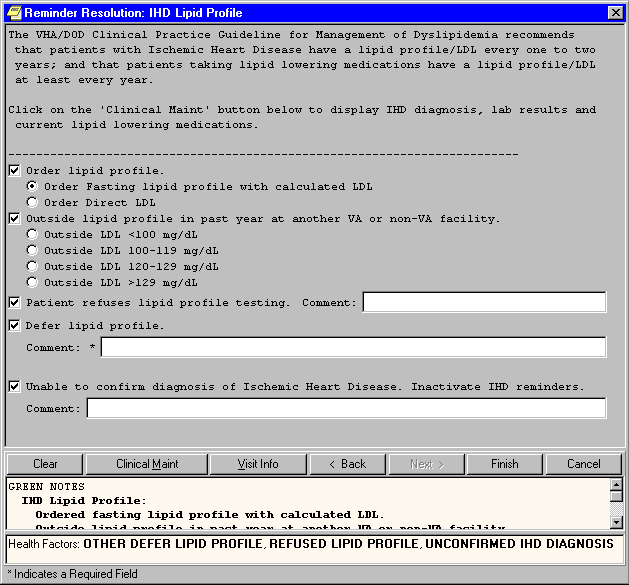 Clinical Maintenance BoxThe Clinical Maintenance displays IHD Diagnosis, LDL lab results, lipid lowering medications, and other findings found by the reminder evaluation.VA-IHD ELEVATED LDLReminder Dialog: VA-IHD ELEVATED LDLIHD Elevated LDL box 1: This is the way the reminder dialog looks when it is presented to the clinician, with nothing selected.If your site has a Lipid Panel and AST/ALT TIU Object, add this TIU Object to the local dialog element header text. The TIU Object should include Chol, Trigly, HDL, LDL-C, Direct LDL, AST, and ALT values and dates.Notice the “Click on…”' sentence. This allows the reminder to conform to normal CPRS processing, and helps the user get used to using the Clinical Maint button on the screen.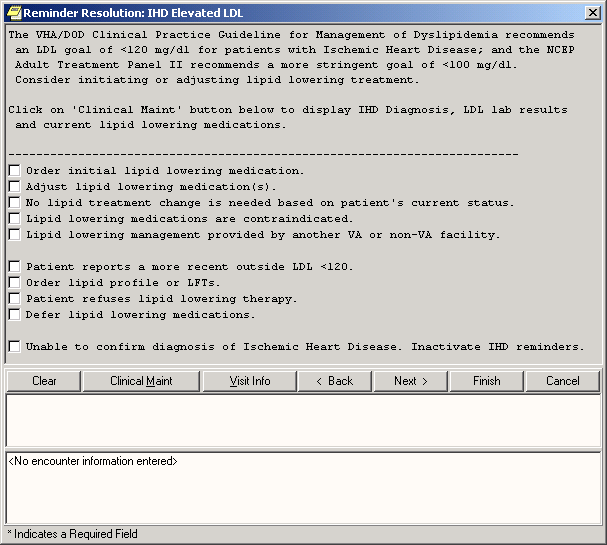 IHD Elevated LDL Dialog Box 2:This dialog shows expansion of the first dialog item “Order initial lipid lowering medications,” which includes initial medication and lab test orders that the clinician may want to order for managing elevated lipid results. This group will be based on local order dialogs defined by the sites. Your site’s text could be different from the orders below. Quick orders should be added to the dialog elements.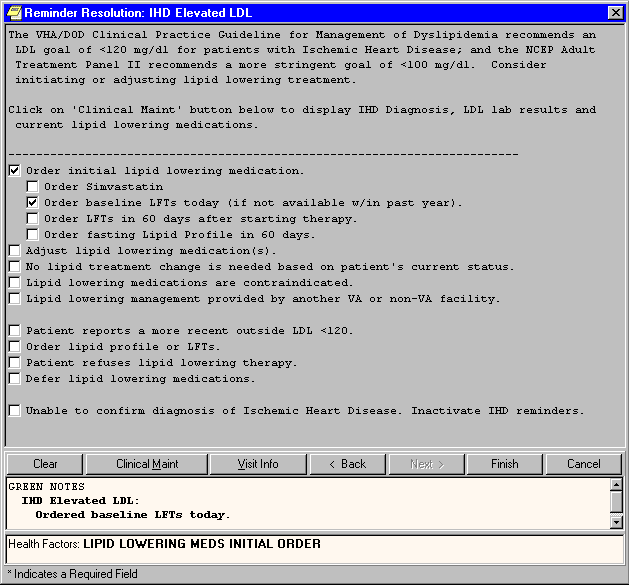 IHD Elevated LDL Dialog Box 3:This dialog shows the expansion of the next four dialog items. The “Adjust lipid lowering medications” item gives clinicians a message to remind them to use the meds tab to stop the current lipid agent and order a new lipid agent. Lab test orders that the clinician may want to order for managing elevated lipid results are available from this dialog group. Quick orders should be added to the dialog elements.The “No lipid treatment change” and “contraindication” items require a comment.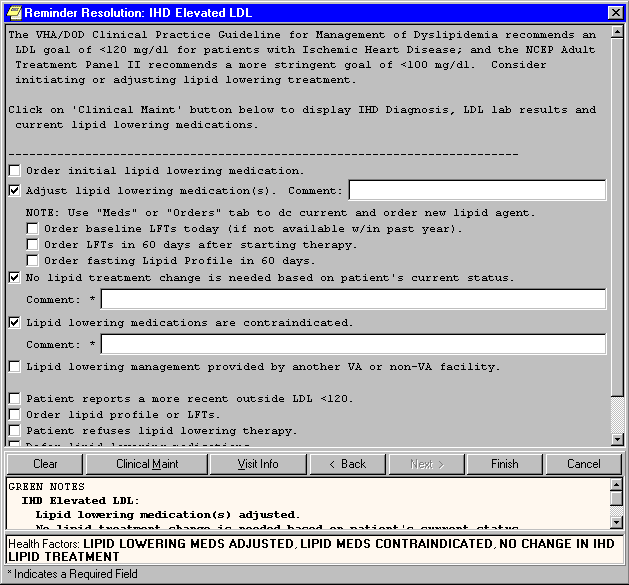 IHD Elevated LDL Dialog Box 4:This dialog shows the expansion of the remaining dialog items.The dialog elements that show up under the 'Order lipid profile or LFTs' dialog group need to be changed to include the order dialog entries for the lab specified, or replaced with local dialog elements. Alternatively, sites could remove the dialog elements and replace them with an order dialog menu.'Defer lipid treatment' is where sites can add items such as “Life Expectancy < 1 year,” or “Life Expectancy < 6 months” that they may be collecting.The “Defer lipid lowering medications” item requires a comment.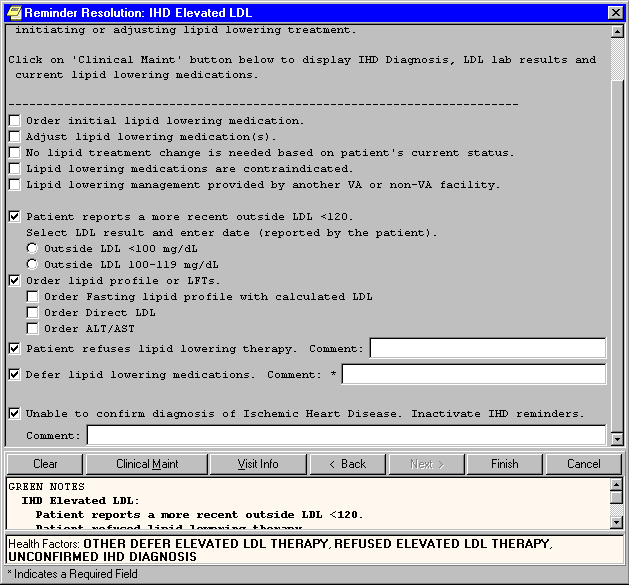 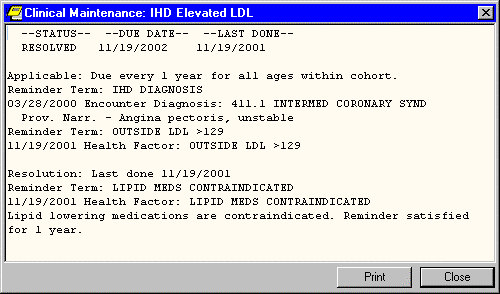 Appendix C: IHD Reminder Term DescriptionsALANINE AMINO (ALT) (SGPT)Class:	NATIONALDate Created: MAY 21,2000Sponsor:	INFECTIOUS DISEASES PROGRAM OFFICE, VAHQReview Date:Description: This term represents serum glutamic-pyruvic transaminase or ALT laboratory tests. Enter the finding items from the Laboratory Test file (#60) that represent the SGPT test.National terms related to this term.WKLD CODE file (#64): The national lab test term is Transferase Alanine Amino SGPT.CPT File (#81) procedure:CPT code: 84460	SHORT NAME: ALANINE AMINO (ALT) (SGPT) CPT CATEGORY: CHEMISTRY		SOURCE: CPT EFFECTIVE DATE: JUN 01, 1994	STATUS: ACTIVE DESCRIPTION: TRANSFERASE;DESCRIPTION: ALANINE AMINO (ALT) (SGPT)Lexicon: The CPT code is in the Lexicon term as a Laboratory Procedure term.Findings:IHD DIAGNOSISClass:	NATIONALDate Created: JUL 23,2001Sponsor:	Office of Quality & Performance Review Date:Description: This term represents patients diagnosed with Ischemic Heart Disease (IHD).This term is distributed pre-mapped to the VA-ISCHEMIC HEART DISEASE taxonomy. The Active Problem list, Inpatient Primary Diagnosis and Outpatient Encounter Diagnosis are used to search for IHD ICD9 diagnoses.Findings:	VA-ISCHEMIC HEART DISEASE (FI(1)=TX(14))LDLClass:	NATIONALDate Created: OCT 7,2001Sponsor:	Office of Quality & Performance Review Date:Description: This national reminder term represents direct and calculated LDL tests. Add local lab test names used for direct LDL and calculated LDL tests in the findings multiple.Findings:LDL <120Class:	NATIONALDate Created: NOV 28,2001Sponsor:	Office of Quality & Performance Review Date:Description: This national reminder term represents laboratory package test results where the LDL result is less than 120 mg/dl. Add the CONDITION (e.g., I (V<120)&(+>0) to the reminder term CONDITION field for each finding you add.Findings:LDL >119Class:	NATIONALDate Created: NOV 28,2001Sponsor:	Office of Quality & Performance Review Date:Description: This national reminder term represents laboratory package test results where the LDL result is greater than or equal to 120 mg/dl. Add the CONDITION (e.g., I V>119) to the reminder term CONDITION field for each finding you add.Findings:LIPID LOWERING MEDSClass:	NATIONALDate Created: OCT 7,2001Sponsor:	Office of Quality & Performance Review Date:Description: This national reminder term represents lipid lowering medications. It is distributed with VA GENERIC entries. If there are local investigation medications for lipid lowering therapy in your site’s formulary that are not mapped to the VA GENERIC drugs, they should be entered as findings for this reminder term.Findings:	CERIVASTATIN (FI(1)=DG(3505)) FLUVASTATIN (FI(2)=DG(3184)) ATORVASTATIN (FI(3)=DG(3382)) LOVASTATIN (FI(4)=DG(2116)) PRAVASTATIN (FI(5)=DG(2689)) SIMVASTATIN (FI(6)=DG(2708)) COLESTIPOL (FI(7)=DG(406)) CHOLESTYRAMINE (FI(8)=DG(1160)) COLESEVELAM (FI(9)=DG(3662)) FENOFIBRATE (FI(10)=DG(3489)) GEMFIBROZIL (FI(11)=DG(968)) CLOFIBRATE (FI(12)=DG(795)) NIACIN (FI(13)=DG(1080))LIPID LOWERING THERAPY MGMT - 2MClass:	NATIONALDate Created: JAN 17,2002Sponsor: Office of Quality & Performance Review Date:Description: This reminder term represents clinicians’ actions to manage lipid lowering therapy which require follow-up in 2 months. This is not based on orders or current medications. The actions will, most likely, be represented by health factors. Do not add orders or pharmacy medications as findings for this term.The LIPID LOWERING MEDS INITIAL ORDER health factor is distributed pre-mapped to this term. This health factor represents the clinician's action taken to order initial levels of lipid lowering agent medications. This health factor is added to the patient's record from the CPRS GUI reminder dialog.The LIPID LOWERING MEDS ADJUSTED health factor is distributed pre-mapped to this term. This health factor represents the clinician's action taken to adjust the current lipid lowering agent medications. This health factor is added to the patient's record from the CPRS GUI reminder dialog.Findings:	LIPID LOWERING MEDS INITIAL ORDER (FI(1)=HF(660078)) LIPID LOWERING MEDS ADJUSTED (FI(2)=HF(660079))LIPID LOWERING THERAPY MGMT - 6MClass:	NATIONALDate Created: JAN 17,2002Sponsor:	Office of Quality & Performance Review Date:Description: This reminder term represents clinician's actions to manage lipid lowering therapy which require follow-up in 6 months.Do not add orders or pharmacy medications as findings for this term.The NO CHANGE IN IHD LIPID TREATMENT health factor is distributed pre-mapped to this term. This health factor may be used to represent the clinician's decision to continue with the current IHD LIPID Treatment.The OTHER DEFER ELEVATED LDL THERAPY health factor is distributed pre-mapped to this term. This health factor may be used to represent reasons why an intervention for elevated LDL therapy is being deferred.The LIPID MGMT PROVIDED OUTSIDE health factor is distributed pre-mapped to this term. This health factor may be used to indicate the patient is receiving medications from outside the VA, or having lipid management provided outside the VA.Add any local health factors, such as life-expectancy < 6 months, that your site is using that should defer the lipid lowering management.Findings:	NO CHANGE IN IHD LIPID TREATMENT (FI(1)=HF(660080)) OTHER DEFER ELEVATED LDL THERAPY (FI(2)=HF(84))LIPID MGMT PROVIDED OUTSIDE (FI(3)=HF(660082))LIPID MEDS CONTRAINDICATEDClass:	NATIONALDate Created: OCT 17,2001Sponsor:	Office of Quality & Performance Review Date:Description:Findings:	LIPID MEDS CONTRAINDICATED (FI(1)=HF(660081))LIPID PROFILE ORDERABLEClass:	NATIONALDate Created: DEC 24,2001Sponsor:	Office of Quality & Performance Review Date:Description:  Enter orderable items for lipid panels that include LDL tests (calculated LDL and direct LDL). The  orderable items are informational findings for this reminder. The order will not resolve the reminder, but it will display  in the clinical maintenance. Ideally, the clinician will look at the clinical maintenance display to avoid entering duplicate orders. This reminder term is not used in the resolution logic since the future order could be for a long distance in the future. (Copy this reminder and add LIPID PROFILE ORDERABLE to the resolution findings if you want the next due date to be calculated based on the future date the order is to be done.)Findings:ORDER LIPID PROFILE HEALTH FACTORClass:	NATIONALDate Created: JAN 31,2002Sponsor:	Office of Quality & Performance Review Date:Description: Use the health factor distributed with this term or add any local health factor representing the order action. Do not add orderable items to this reminder term (see LIPID PROFILE ORDERABLE). This represents the date theorder was placed, not the date the order will be done in the future. The order placement will cause the reminder to be resolved for 1 month. (Alternatively, copy this reminder and add LIPID PROFILE ORDERABLE to the resolution findings if you want the next due date to be calculated based on the future date the order is to be done.)Findings:	ORDER LIPID PROFILE (FI(1)=HF(660070))OTHER DEFER LIPID PROFILEClass:	NATIONALDate Created: OCT 22,2001Sponsor:	Office of Quality & Performance Review Date:Description: This reminder term is used to represent reasons why the lipid profile test is being deferred. A health factor is distributed pre-mapped to this term. Add any local health factors, such as life-expectancy < 3 months, that your site is using that should defer the lipid profile test.Findings:	OTHER DEFER LIPID PROFILE (FI(1)=HF(83))OUTSIDE LDL 100-119Class:	NATIONALDate Created: SEP 10,2001Sponsor:	Office of Quality & Performance Review Date:Description: This national reminder term represents LDL results reported by the patient or outside facility where the result is between 100 and 129. This reminder was originally created for use with the VA-IHD Lipid Profile reminder.Findings:	OUTSIDE LDL 100-119 (FI(1)=HF(79))OUTSIDE LDL 120-129Class:	NATIONALDate Created: SEP 25,2001Sponsor:	Office of Quality & Performance Review Date:Description: This term represents patient reported LDL results between 120-129. Findings:	OUTSIDE LDL 120-129 (FI(1)=HF(80))OUTSIDE LDL <100Class:	NATIONALDate Created: NOV 13,2001Sponsor:	Office of Quality & Performance Review Date:Description: This national reminder term represents LDL results reported by the patient or outside facility where the result is less than 100. This reminder was originally created for use with the VA-IHD Lipid Profile reminder.Findings:	OUTSIDE LDL <100 (FI(1)=HF(81))OUTSIDE LDL >129Class:	NATIONALDate Created: NOV 13,2001Sponsor:	Office of Quality & Performance Review Date:Description: This national reminder term represents LDL results reported by the patient or outside facility where the result is greater than 129. This reminder was originally created for use with the VA-IHD Lipid Profile reminder.Findings:	OUTSIDE LDL >129 (FI(1)=HF(82))REFUSED ELEVATED LDL THERAPYClass:	NATIONALDate Created: OCT 22,2001Sponsor:	Office of Quality & PerformanceReview Date:Description: This term represents the patients refusal to obtain therapy for the elevated LDL. The REFUSED ELEVATED LDL THERAPY health factor is pre-mapped to this reminder term upon distribution. Add local health factors your site may be using to represent this term.Findings:	REFUSED ELEVATED LDL THERAPY (FI(1)=HF(660083))REFUSED LIPID PROFILEClass:	NATIONALDate Created: OCT 22,2001Sponsor:	Office of Quality & Performance Review Date:Description: This reminder term is used to represent the patient’s refusal to have a lipid profile test done. A REFUSED LIPID PROFILE health factor is distributed pre-mapped to this reminder term. Add any local health factors your site is using to represent this term.Findings:	REFUSED LIPID PROFILE (FI(1)=HF(85))TRANSFERASE (AST) (SGOT)Class:	NATIONALDate Created: MAY 21,2000Sponsor:	INFECTIOUS DISEASES PROGRAM OFFICE, VAHQReview Date:Description: This term represents serum glutamic-oxaloacetic transaminase or AST laboratory procedures. Enter the finding items from the Laboratory Test file (#60) that represent this procedure.National terms related to this term.WKLD CODE file (#64): The national lab test term is Transferase Aspartate SGOTCPT File (#81) procedure:CPT CODE: 84450	SHORT NAME: TRANSFERASE (AST) (SGOT) CPT CATEGORY: CHEMISTRY	SOURCE: CPTEFFECTIVE DATE: JUN 01, 1994	STATUS: ACTIVE DESCRIPTION: TRANSFERASE;DESCRIPTION: ASPARTATE AMINO (AST) (SGOT)Lexicon: The CPT code is in the Lexicon term as a Laboratory Procedure term.Findings:UNCONFIRMED IHD DIAGNOSISClass:	NATIONALDate Created: OCT 17,2001Sponsor:	Office of Quality & Performance Review Date:Description: This reminder term is used to represent an unconfirmed diagnosis of Ischemic Heart Disease on file. The patients' medical record needs to have the IHD diagnosis removed from its source (PCE, PTF, or Problem List). The UNCONFIRMED IHD DIAGNOSIS health factor is pre-mapped to this reminder term upon distribution. Add local health factors your site may be using to represent this term.Findings:	UNCONFIRMED IHD DIAGNOSIS (FI(1)=HF(660085))Appendix D: IHD Reminder TaxonomiesNUMBER: 14VA-ISCHEMIC HEART DISEASEBrief Description:Ischemic Heart Disease DiagnosesClass:Sponsor:Review Date:Patient Data Source: INPR,EN,PLUse Inactive Problems: ICD9 Codes:Range	410.0-410.92NATIONALRange	411.0-411.89Code	ICD DiagnosisPOST MI SYNDROMEINTERMED CORONARY SYND411.8	AC ISCHEMIC HRT DIS NEC411.81	AC ISCH HRT DIS W/O MI411.89	AC ISCHEMIC HRT DIS NECRange	412.-412.Code	ICD Diagnosis412.		OLD MYOCARDIAL INFARCT Range	414.0-414.9Code	ICD DiagnosisAppendix E: IHD Reminder Health FactorsHealth factors have been grouped by categories, and so the health factor can be used for lipid management beyond the IHD diagnosis, where appropriate (e.g., DM, etc.).The following Health Factors are distributed pre-mapped to the Reminder Terms:LIPID PROFILE INTERVENTIONSORDER LIPID PROFILEREFUSED LIPID PROFILE (This term is already used at some sites, but under a DIABETIC CARE category. We are distributing it NOT tied to a disease type category.  We can’t have two health factors for the same thing.)OTHER DEFER LIPID PROFILELIPID MED INTERVENTIONSLIPID LOWERING MEDS INITIAL ORDER LIPID LOWERING MEDS ADJUSTEDNO CHANGE IN IHD LIPID TREATMENT LIPID MEDS CONTRAINDICATEDLIPID MGMT PROVIDED OUTSIDE REFUSED ELEVATED LDL THERAPY OTHER DEFER ELEVATED LDL THERAPYUNCONFIRMED DIAGNOSISUNCONFIRMED IHD DIAGNOSISAppendix F: Abbreviated Setup StepsVerify correct installation of the "packed reminders" using the Reminder Definition Inquiry option.VA-IHD LIPID PROFILEVA-IHD ELEVATED LDLUsing FileMan Inquiry, verify the IHD health factors are on your system:Using the Term Inquiry option, verify that the appropriate reminder terms are on your system:Using the Dialog Management option, verify that the VA-IHD LIPID PROFILE and VA-IHD ELEVATED LDL dialogs are installed on your system.Print and review the national IHD reminder definitions.Map local findings to the national reminder terms.Run the Reminder Test option after term definition mapping is completed. Review the results of patient data with each of the findings mapped to the term.Option: Reminders Test on the Reminder Managers MenuUse the Reminder Dialog options to either copy the national dialog and then make edits, or make edits to the elements distributed in the national dialog.Add the reminder dialogs to the CPRS Cover SheetVerify that the reminders and dialogs function properlyRun a Reminders Due Report to determine if the IHD Clinical Reminder statuses reported are correct. This report can be displayed at the beginning of the day for patients being seen that day.Use the Reminder Test option to test the reminders.Verify that the reminder dialogs function properlyExercise point-and-click reminder resolution processing through CPRS GUI. Check that each element posts the correct progress note text, finding item to PCE, and also satisfies the reminder.Appendix G: Modifying Reminders and Dialogs For a More Stringent LDL LevelIf your site prefers to use an LDL level of 100 mg/dl rather than the LDL <120 distributed with this patch, follow the steps below to change the distributed IHD Reminder definitions and dialogs. Add a local prefix to the reminder terms and dialog elements in place of VA-. Make sure you thoroughly test your changed reminders and dialogs!See the following pages for detailed descriptions.Summary of Reminder Definition Change StepsCopy the LDL <120 reminder term to OURNAME-LDL <100 and edit the new term’s condition on lab entries to I +V<100.Copy LDL >119 reminder term to OURNAME-LDL >99 and edit the new term’s condition on lab entries to I +V>99.Copy the reminder definition VA-IHD ELEVATED LDL to a local reminder definition – for example, OURNAME-IHD ELEVATED LDL, and then edit the reminder.3a. Change the Reminder definition description text to reflect the <100 and >99 changes. 3b. Replace LDL <120 with OURNAME-LDL <100. Change the condition to I +V<100. 3c. Replace LDL >119 with OURNAME-LDL >99. Change the condition to I +V>99.3d. Change the customized patient cohort logic.Test the new reminder thoroughly, following instructions in the setup section of this manual.Summary of Reminder Dialog Change StepsCopy the VA-IHD ELEVATED LDL reminder dialog to a local reminder dialog; for example, OURNAME IHD ELEVATED LDL.Link the local reminder dialog to the OURNAME IHD ELEVATED LDL reminder definition.Copy/Replace the dialog element for the header: VA-IHD ELEVATED HEADER to OURNAME IHD ELEVATED LDLCopy VA-IHD LIPID <100 DONE ELSE dialog element to OURNAME IHD LIPID <100 DONE ELSE.Change the Progress Note text in OURNAME IHD LIPID <100 DONE ELSE to “Patient reports a more recent LDL <100.”Delete the VA-IHD LIPID DONE ELSEWHERE <120 GROUP from the OURNAME IHD ELEVATED LDL reminder dialog.Add the new element OURNAME IHD LIPID <100 DONE ELSE to the local reminder dialog where the VA-IHD LIPID DONE ELSEWHERE <120 used to be.Test your dialog thoroughly, following instructions given in the setup section of this guide.If desired, add the dialogs to the CPRS GUI, following instructions given in the setup section of this guide.Detailed Steps for Changing the Reminder DefinitionCopy the LDL <120 reminder term to OURNAME-LDL <100 and edit the new term’s condition on lab entries to I +V<100.Select Reminder Term Management Option: TC	Copy Reminder Term Select the reminder term to copy: LDL <120		NATIONAL...OK? Yes// <Enter>	(Yes)PLEASE ENTER A UNIQUE NAME: OURNAME-LDL <100The original reminder term LDL <120 has been copied into OURNAME-LDL <100. Do you want to edit it now? YNAME: OURNAME-LDL <100// <Enter>CLASS: LOCAL// <Enter> REVIEW DATE: <Enter> DESCRIPTION:1>This national reminder term represents laboratory package test results 2>where the LDL result is less than 120 mg/dl.	Add the CONDITION3>(e.g., I V<120) to the reminder term CONDITION field for each finding you 4>add.EDIT Option: 11>This national reminder term represents laboratory package test results Replace national	With local	Replace <Enter>1>This local reminder term represents laboratory package test results EDIT Option: 22>where the LDL result is less than 120 mg/dl. Add the CONDITION Replace 120 With 100	Replacewhere the LDL result is less than 100 mg/dl. Add the CONDITION Edit line: 33>(e.g., I V<120) to the reminder term CONDITION field for each finding you Replace 2 With 0	Replace <Enter>(e.g., I V<100) to the reminder term CONDITION field for each finding you Edit line: <Enter>Select FINDING ITEM: LT.LDLSearching for a LABORATORY TEST, (pointed-to by FINDING ITEM) Searching for a LABORATORY TESTLDL CHOLESTEROLLDL-CHOL CALCULATIONLDL/HDL RATIOCHOOSE 1-3: 1	LDL CHOLESTEROLAre you adding 'LDL CHOLESTEROL' as a new FINDINGS (the 1ST for this REMINDER TERM)? No// Y	(Yes)EFFECTIVE PERIOD: <Enter>USE INACTIVE PROBLEMS: <Enter> WITHIN CATEGORY RANK: <Enter> EFFECTIVE DATE: <Enter>MH SCALE: <Enter>CONDITION: I (+V<100)&(+V>0)CONDITION CASE SENSITIVE: RX TYPE: <Enter>Select FINDING ITEM: <Enter>Input your edit comments. Edit? NO//<Enter>Copy the LDL >119 reminder term to OURNAME-LDL >99 and edit the new term’s condition on lab entries to I +V>99.Copy the reminder definition VA-IHD ELEVATED LDL to a local reminder definition – for example, OURNAME-IHD ELEVATED LDLEdit the Reminder Definition.3a. Change the Reminder definition description text to reflect the <100 and >99 changes.(Modify the highlighted sections as appropriate for your site.)3a. Replace LDL <120 with OURNAME-LDL <100. Change the CONDITION to I (+V <100)&(+V>0).3b. Replace LDL >119 with OURNAME-LDL >99. Change the CONDITION to I (+V>99)&(+>0)3d.Change the Customized Cohort Logic.While still in Reminder Copy (RC), select the Logic section to edit:Edited logic(If you do a Reminder Inquiry (RI), the text highlighted below in BOLD will be replaced by the logic shown in the After box by the steps taken above.)Before:After:Test the new reminder thoroughly, following instructions in the setup section of this manual.Detailed Steps to Change the Reminder DialogCopy the VA-IHD ELEVATED LDL reminder dialog to a local reminder dialog- OURNAME-IHD ELEVATED LDL.Link the local reminder dialog to the OURNAME-IHD ELEVATED LDL reminder definition.Copy/Replace the dialog element for the header: VA-IHD ELEVATED HEADER to OURNAME-IHD ELEVATED LDLCopy the VA-IHD LIPID <100 DONE ELSE dialog element to OURNAME-IHD LIPID <100 DONE ELSE.NOTE: You’ll need to Change View (CV) to Dialog Elements.Change the Dialog/Progress Note text in OURNAME-IHD LIPID <100 DONE ELSE to “Patient reports a more recent LDL <100” (while still in the Dialog Elements View)Delete the VA-IHD LIPID DONE ELSEWHERE <120 GROUP from the OURNAME-IHD ELEVATED LDL reminder dialog.Add the new element OURNAME-IHD LIPID <100 DONE ELSE to the local reminder dialog where the VA-IHD LIPID DONE ELSEWHERE <120 used to be.Test your dialog thoroughly, following the instructions given in the setup section of this guide.If desired, add the dialogs to the CPRS GUI, following the instructions given in the setup section of this guide.AlbanyREDACTEDREDACTEDHinesREDACTEDREDACTEDSalt Lake CityREDACTEDREDACTEDSiteURLDescriptionNational SD&D Reminders sitehttp://vista.med.va.gov/remindersContains manuals, Powerpoint presentations, and other information about Clinical RemindersVHA/DoD CPG for Dyslipidemiahttp://www.oqp.med.va.gov/cpg/DL/dl_cpg/algo4frameset.htmThe VHA/DoD CPG for Management of Dyslipidemia is a comprehensive guideline incorporating current information and practices for practitioners throughout the DoD andVeterans Health AdministrationVHA/DoD CPG for Dyslipidemiahttp://www.oqp.med.va.gov/cpg/DL/dl_cpg/algo4frameset.htmsystem. See Section S, Table 3b forreference to LDL<120 in theVHA/DoD CPG for Dyslipidemiahttp://www.oqp.med.va.gov/cpg/DL/dl_cpg/algo4frameset.htmGuideline.DatePage #DescriptionJuly 25, 200227, 33Added the following text:“Add the ORDER LIPID PROFILE health factor as an additional finding to Dialog Elements for lipid orders if your site wants the lipid order to satisfy the reminder for 1 month from the date the order is placed.Otherwise, the reminder will be satisfied when the lab results for LDL are entered into VistA. “Customized PATIENT COHORT LOGIC to see if the Reminder applies to a patient: FI(1)&(MRD(FI(1))>MRD(FI(13)))&(FI(5)!FI(6)!FI(7))&(MRD(FI(5),FI(6),FI(7))>MRD(FI(8),FI(3),FI(4)))Expanded Patient Cohort Logic:FI(IHD DIAGNOSIS)&(MRD(FI(IHD  DIAGNOSIS))> MRD(FI(UNCONFIRMED IHD DIAGNOSIS)))&(FI(OUTSIDE LDL 120-129)!FI(OUTSIDE LDL >129)!FI(LDL >119))&(MRD(FI(OUTSIDE LDL 120-129), FI(OUTSIDE LDL >129),FI(LDL >119))>MRD(FI(LDL <120),FI(OUTSIDE LDL <100),FI(OUTSIDE LDL 100-119)))REMINDER DIALOG NAME: VA-IHD LIPID PROFILE [NATIONAL]Item Seq.	Dialog Details/FindingsREMINDER DIALOG NAME: VA-IHD LIPID PROFILE [NATIONAL]Item Seq.	Dialog Details/FindingsREMINDER DIALOG NAME: VA-IHD LIPID PROFILE [NATIONAL]Item Seq.	Dialog Details/FindingsType15VA-IHD LIPID PROFILE HEADERFinding: *NONE*element210VA-IHD LIPID ORDER GROUPgroup310.5Finding: *NONE*VA-IHD FASTING LIPID ORDEREDelementPackage/PatchNamespaceVersionCommentsClinical RemindersPXRM1.5Fully patched (PXRM*1.5*7)HL7HL1.6Fully patchedKernelXU8.0Fully patchedMailManXM7.1Fully patchedVA FileManDI22Fully patchedEstimated Installation TimeInstallationAbout 5 minutesSetup after installation by the ReminderApproximately two-four hours (dependingManager or CAC to address localpartly on the number of local lab tests orimplementationnumber of facilities within a health caresystem)SITEIP ADDRESSDIRECTORYAlbanyREDACTEDREDACTEDHinesREDACTEDREDACTEDSalt Lake CityREDACTEDREDACTEDSelect Installation & Distribution System Option: InstallationSelect Installation Option: INSTALL PACKAGE(S)Select INSTALL NAME: PXRM*1.5*8Setting up programmer environment Terminal Type set to: C-VT220Select OPTION NAME: XPD MAIN	Kernel Installation & Distribution System menu Edits and Distribution ...Utilities ...Installation ...You have PENDING ALERTSEnter	"VA to jump to VIEW ALERTS optionSelect Kernel Installation & Distribution System Option: InstallationSelect Installation Option: 1	Load a Distribution Enter a Host File: PXRM_1_5_8.KIDKIDS Distribution saved on Feb 21, 2002@10:25:19 Comment: PXRM*1.5*8 Build 02/21/2002This Distribution contains Transport Globals for the following Package(s): Build PXRM*1.5*8 has been loaded before, here is when:PXRM*1.5*8	Install Completedwas loaded on Feb 13, 2002@15:34:54 OK to continue with Load? NO// YESDistribution OK!Want to Continue with Load? YES// <Enter>Loading Distribution...PXRM*1.5*8Use INSTALL NAME: PXRM*1.5*8 to install this Distribution.Select Installation Option: Verify Checksums in Transport GlobalSelect INSTALL NAME: PXRM*1.5*8	Loaded from Distribution	2/21/02@11:53:14=> PXRM*1.5*8 Build 02/21/2002	;Created on Feb 21, 2002@10:25:19This Distribution was loaded on Feb 21, 2002@11:53:14 with header of PXRM*1.5*8 Build 02/21/2002	;Created on Feb 21, 2002@10:25:19  It consisted of the following Install(s):PXRM*1.5*8DEVICE: HOME//	<Enter> ANYWHEREPACKAGE: PXRM*1.5*8	Feb 21, 2002 11:53 am	PAGE 125 Routine checked, 0 failed.Select Installation Option: Install Package(s)Select INSTALL NAME: PXRM*1.5*8	Loaded from Distribution	2/21/02@11:53:14=> PXRM*1.5*8 Build 02/21/2002	;Created on Feb 21, 2002@10:25:19This Distribution was loaded on Feb 21, 2002@11:53:14 with header of PXRM*1.5*8 Build 02/21/2002	;Created on Feb 21, 2002@10:25:19  It consisted of the following Install(s):PXRM*1.5*8Checking Install for Package PXRM*1.5*8 Install Questions for PXRM*1.5*8 Incoming Files:811.8	REMINDER EXCHANGE FILE	(including data) Note:	You already have the 'REMINDER EXCHANGE FILE' File. I will REPLACE your data with mine.Want KIDS to INHIBIT LOGONs during the install? YES// NOWant to DISABLE Scheduled Options, Menu Options, and Protocols? YES// NOEnter the Device you want to print the Install messages.You can queue the install by enter a 'Q' at the device prompt. Enter a '^' to abort the install.DEVICE: HOME// <Enter>	ANYWHEREInstall Started for PXRM*1.5*8 :Feb 21, 2002@11:53:35Build Distribution Date: Feb 21, 2002 Installing Routines:Feb 21, 2002@11:53:35Running Pre-Install Routine: PRE^PXRMP8ISaving local mappings for term LIPID LOWERING MEDS INITIAL ORDER Saving local mappings for term LIPID LOWERING MEDS ADJUSTED Saving local mappings for term NO CHANGE IN IHD LIPID TREATMENT Saving local mappings for term OTHER DEFER ELEVATED LDL THERAPY Saving local mappings for term LIPID MGMT PROVIDED OUTSIDEInstalling Data Dictionaries:Feb 21, 2002@11:53:36Installing Data:Feb 21, 2002@11:53:45Installing PACKAGE COMPONENTS: Installing PRINT TEMPLATE Installing INPUT TEMPLATEPXRM*1.5*8 Feb 21, 2002@11:53:45Running Post-Install Routine: POST^PXRMP8I Installing reminder VA-IHD ELEVATED LDL Installing reminder VA-IHD LIPID PROFILEUpdating Routine file...Updating KIDS files... PXRM*1.5*8 Installed.Feb 21, 2002@11:54:30Install Message sent Feb 21, 2002@11:54:30+------------------------------------------------------------+ 100%	¦		25	50	75	¦ Complete	+------------------------------------------------------------+The update failed, UPDATE^DIE returned the following error message: MSG("DIERR")=1^1MSG("DIERR",1)=701 MSG("DIERR",1,"PARAM",0)=3PXRM*1.5*8MSG("DIERR",1,"PARAM",3)=OI.LDL, DIRECT MSG("DIERR",1,"PARAM","FIELD")=.01MSG("DIERR",1,"PARAM","FILE")=811.52MSG("DIERR",1,"TEXT",1)=The value 'OI.LDL, DIRECT' for field FINDING ITEM in FI. MSG("DIERR","E",701,1)=REMINDER TERM entry	did not get installed! Examine the above error message for the reason.Select Utilities Option: Build File PrintSelect BUILD NAME: PXRM*1.5*8	CLINICAL REMINDERS DEVICE: HOME// ;;999	ANYWHEREPACKAGE: PXRM*1.5*8	Mar 25, 2002 7:56 am	PAGE 1 TYPE: SINGLE PACKAGETRACK NATIONALLY: YESNATIONAL PACKAGE: CLINICAL REMINDERS DESCRIPTION:This patch contains national reminders for the IHD QUERI project:VA-IHD ELEVATED LDL VA-IHD LIPID PROFILESee national patch module for details. ENVIRONMENT CHECK :PRE-INIT ROUTINE : PRE^PXRMP8IPOST-INIT ROUTINE : POST^PXRMP8I PRE-TRANSPORT RTN :UP	SEND	DATA			USER DATE	SEC.	COMES	SITE	RSLV	OVERFILE #	NAME	DD	CODE	W/FILE DATA	PTS	RIDE811.8	REMINDER EXCHANGE FILE	NO	NO	YES	REPL	YES	NO DATA SCREEN: I (Y=3)!(Y=5)PRINT TEMPLATE:PXRM DEFINITION INQUIRY	FILE #811.9	SEND TO SITEINPUT TEMPLATE:PXRM EDIT NATIONAL DIALOG	FILE #801.41	SEND TO SITEROUTINE:PXRMCF	SEND TO SITEPXRMDLG	SEND TO SITEPXRMDLG3	SEND TO SITEPXRMDRUG	SEND TO SITEPXRMEDU	SEND TO SITEPXRMEXAM	SEND TO SITEPXRMEXU5	SEND TO SITEPXRMHF	SEND TO SITEPXRMIMM	SEND TO SITEPXRMLAB	SEND TO SITEPXRMLOG	SEND TO SITEPXRMLOGF	SEND TO SITEPXRMLOGX	SEND TO SITEPXRMMEAS	SEND TO SITEPXRMMH	SEND TO SITEPXRMORDR	SEND TO SITEPXRMP8I	SEND TO SITEPXRMP8IA	SEND TO SITEPXRMP8IB	SEND TO SITEPXRMPTDF	SEND TO SITEPXRMPTL	SEND TO SITEPXRMRAD	SEND TO SITEPXRMSKIN	SEND TO SITEPXRMTAX	SEND TO SITEPXRMTERM	SEND TO SITEREQUIRED BUILDS:	ACTION:PXRM*1.5*9	Don't install, leave globalSelect Utilities Option: Install File PrintSelect INSTALL NAME: PXRM*1.5*8	Install Completed	1/18/02@16:03:30=> PXRM PATCH 8 TEST	;Created on Jan 18, 2002@16:01:22 DEVICE: HOME// ;;999	ANYWHEREPACKAGE: PXRM*1.5*8	Mar 25, 2002 7:57 am			PAGE 1 COMPLETED	ELAPSEDSTATUS: Install Completed	DATE LOADED: JAN 18, 2002@16:01:45 INSTALLED BY: HARTLEY,PETERNATIONAL PACKAGE: CLINICAL REMINDERSINSTALL STARTED: JAN 18, 2002@16:02:16	16:03:30	0:01:14ROUTINES:	16:02:16PRE-INIT CHECK POINTS:XPD PREINSTALL STARTED	16:02:17	0:00:01XPD PREINSTALL COMPLETED	16:02:17FILES:REMINDER EXCHANGE FILE	16:02:17PRINT TEMPLATE	16:02:28	0:00:11INPUT TEMPLATE	16:02:28POST-INIT CHECK POINTS:XPD POSTINSTALL STARTED	16:03:29	0:01:01XPD POSTINSTALL COMPLETED	16:03:29INSTALL QUESTION PROMPT	ANSWERXPI1   Want KIDS to INHIBIT LOGONs during the install	NO XPZ1 Want to DISABLE Scheduled Options, Menu Options, and Protocols NO MESSAGES:Install Started for PXRM*1.5*8 :Jan 18, 2002@16:02:16Build Distribution Date: Jan 18, 2002 Installing Routines:Jan 18, 2002@16:02:16Running Pre-Install Routine: PRE^PXRMP8ISaving local mappings for term LIPID LOWERING MEDS INITIAL ORDER Saving local mappings for term LIPID LOWERING MEDS ADJUSTED Saving local mappings for term NO CHANGE IN IHD LIPID TREATMENT Saving local mappings for term OTHER DEFER ELEVATED LDL THERAPYSaving local mappings for term LIPID MGMT PROVIDED OUTSIDEInstalling Data Dictionaries:Jan 18, 2002@16:02:17Installing Data:Jan 18, 2002@16:02:28Installing PACKAGE COMPONENTS: Installing PRINT TEMPLATE Installing INPUT TEMPLATEJan 18, 2002@16:02:28Running Post-Install Routine: POST^PXRMP8I Installing reminder VA-IHD ELEVATED LDL Installing reminder VA-IHD LIPID PROFILEUpdating Routine file... Updating KIDS files...PXRM*1.5*8 Installed.Jan 18, 2002@16:03:30Not a production UCINO Install Message sentSelect Reminder DefinitiVA-IHD LIPID PROFILE DEVICE: ;;999	ANYWHERE REMINDER DEFINITION INQUVA-IHD ELEVATED LDLPrint Name:on: VA-IHD ELEVATED LDLNATIONALRight Margin: 80// <Enter>IRY	Apr 05, 2002 3:07:19 pm	Page 1No.	73IHD Elevated LDLClass:NATIONALSponsor:Office of Quality & PerformanceReview Date:Usage:CPRSRelated VA-* Reminder:Reminder Dialog:VA-IHD ELEVATED LDLEtc.Health Factor CategoryOUTSIDE LDLHealthOUTSIDEFactorLDL 100-119FactorLDL 100-119OUTSIDELDL120-129OUTSIDELDL<100OUTSIDELDL>129Select Reminder Managers Menu Option: DM	Reminder Dialog Management DP	Dialog Parameters ...DI	Reminder DialogsSelect Reminder Dialog Management Option: DI	Reminder DialogsDialog List	Apr 3, 2002@10:34:07	Page:	1 of	14 REMINDER VIEW (ALL REMINDERS BY NAME)Item Reminder Name	Linked Dialog Name & Dialog Status14	BLOOD PRESSURE CHECK	COPY OF BLOOD PRESSURE CHEC	Disabled16	CFTEST	CFTEST	Disabled+	Enter ?? for more actions	>>>AR	All reminders	LR	Linked Reminders	QU	Quit CV	Change View	RN	Name/Print NameSelect Item: Next Screen// SL	SL Search for: VA-IHDDialog List	Apr 30, 2002@10:34:07	Page:	12 of	14 REMINDER VIEW (ALL REMINDERS BY NAME)+Item Reminder Name	Linked Dialog Name & Dialog StatusVA-IHD ELEVATED LDL	VA-IHD ELEVATED LDLVA-IHD LIPID PROFILE	VA-IHD LIPID PROFILEVA-INFLUENZA VACCINE	VA-INFLUENZA VACCINE	DisabledVA-MAMMOGRAMVA-MST SCREENING	VA-MST SCREENINGVA-NATIONAL EPI LAB EXTRACT+	Enter ?? for more actions	>>>Find Next 'va-ihd'? Yes// noTermMapping InstructionsLocal Lab Tests or Orderables to MapLDLEnter the Laboratory Test names from the LabPackage for calculated LDL and direct LDL.LDL >119Enter the Laboratory Test names from the Lab Package for calculated LDL and direct LDL with a CONDITION to identify LDL values > 119. Although the condition is defined in the reminder, also define the condition in the term so the term can be used for uses that don't involve the reminder definition. If your site uses comments frequently you may want tochange the condition to check for specific text.LDL < 120Enter the Laboratory Test names from the Lab Package for calculated LDL and direct LDL with a CONDITION to identify LDL values < 120. Although the condition is defined in the reminder, also define the condition in the term so the term can be used for purposes that don't involve the reminder definition. If your site uses comments frequently you may want tochange the condition to check for specific text.LIPID PROFILE ORDERABLEAdd local orderable items that your site uses to order direct LDL and calculated LDL lab tests (including lipid profiles with an LDL). Add the order dialog itemto the reminder dialog definition.TermDescriptionLocal Health Factors to MapALANINE AMINO (ALT) (SGPT)This term was distributed originally with the Hepatitis C Risk Assessment reminder. ALT tests should already be mapped at your site. The ALT lab test isan informational finding in this reminder.IHD DIAGNOSISNo mapping is necessary. This term is distributed pre-mapped to the VA• ISCHEMIC HEART DISEASEtaxonomy. The Active Problem list, Inpatient Primary Diagnosis and Outpatient Encounter Diagnosis are used to search for ICD9 diagnoses.TermDescriptionLocal Health Factors to MapLIPID LOWERING MEDSThis term is distributed pre-mapped to VA Generic Drug Names. Add any investigational drug names that are used but not mapped to the VA-Generic Drug. Enter the formulary drug names for investigation drugs.Mapping non-investigative formulary drugs to the VA-GENERIC drugs in the Pharmacy Package will ensure the lipid lowering agents are found. The medications are informational findings forthis reminder.LIPID LOWERING THERAPY MGMT – 2MThe LIPID LOWERING MEDS INITIAL ORDER and LIPID LOWERING MEDS ADJUSTED healthfactors are distributed pre-mapped to this term. If necessary, add local health factors representing these terms. Do not add orders or pharmacy medications asfindings for this term.LIPID LOWERING THERAPY MGMT – 6MThe NO CHANGE IN IHD LIPID TREATMENT, OTHER DEFER ELEVATED LDL THERAPY, and LIPID MGMT PROVIDED OUTSIDEhealth factors are distributed pre-mapped to this term.  Add any local health factors, such as life expectancy < 6 months, that your site is using that shoulddefer the lipid lowering management.LIPID MEDS CONTRAINDI• CATEDUse the LIPID MEDS CONTRAIN•DICATED health factor distributed with this term or add any local health factors representing contraindication to lipidlowering medicationsORDER LIPID PROFILE HEALTH FACTORDistributed with Health Factor: ORDER LIPID PROFILE. Add any local health factor representing the order action. Do not add orderable items to this reminderterm (see LIPID PROFILE ORDERABLE).OTHER DEFERLIPID PROFILEDistributed with Health Factor: OTHERDEFER LIPID PROFILEOUTSIDE LDL <100Distributed with Health Factor:OUTSIDE LDL <100OUTSIDE LDL >129Distributed with Health Factor: OUTSIDE LDL >129OUTSIDE LDL 100•119Distributed with Health Factor:OUTSIDE LDL 100-119TermDescriptionLocal Health Factors to MapOUTSIDE LDL 120•129Distributed with Health Factor:OUTSIDE LDL 120-129REFUSED ELEVATED LDL THERAPYDistributed with Health Factor: REFUSED ELEVATEDLDL THERAPYREFUSED LIPIDPROFILEDistributed with Health Factor:REFUSED LIPID PROFILETRANSFERASE (AST) (SGOT)This term was distributed originally with the Hepatitis C Risk Assessmentreminder. AST tests should already be mapped at your site.UNCONFIRMED IHD DIAGNOSISUse the UNCONFIRMED IHDDIAGNOSIS health factor distributed with this term or add any local health factor representing an unconfirmed or incorrect IHD diagnosis.Select Reminder TermManagement Option: TEManagement Option: TEManagement Option: TEReminder Term EditSelect Reminder Term: LDLLDL	NATIONALLDL <120	NATIONALSelect Reminder Term: LDLLDL	NATIONALLDL <120	NATIONALSelect Reminder Term: LDLLDL	NATIONALLDL <120	NATIONALSelect Reminder Term: LDLLDL	NATIONALLDL <120	NATIONALThis is the local finding that is mapped to the national term. Note that itThis is the local finding that is mapped to the national term. Note that it3	LDL >119CHOOSE 1-3: 1	LDL Select FINDING ITEM:NATIONAL NATIONALLT.LDLmust use a prefix (LT forLab test, HF for Health Factor, etc.).Searching for aSearching for aLABORATORYLABORATORYTEST,TEST(pointed-to by FINDING ITEM)(pointed-to by FINDING ITEM)(pointed-to by FINDING ITEM)1LDL CHOLESTEROL2LDL-CHOL CALCULATION3LDL/HDL RATIONIACINCHOLESTYRAMINELOVASTATINLOVASTATINPRAVASTATINSIMVASTATINFLUVASTATINFLUVASTATINATORVASTATINFENOFIBRATECERIVASTATINCERIVASTATINCOLESEVELAMCOLESTIPOLCLOFIBRATEGEMFIBROZIL1LIPASE2LIPID PHENOTYPE EVAL.3LIPID PROFILE45LIPIDS, QUALITATIVELIPIDS, TOTALSelect Reminder Managers Menu Option: RT	Reminder TestSelect Patient:	APPLESEED,JOHNNY	4-30-44	466680999	YES	EMPLOYEEEnrollment Priority: GROUP 5	Category: IN PROCESS	End Date: Select Reminder: VA-IHD LIPID PROFILE	NATIONALThe elements of the FIEV array are:FIEV(1)=1FIEV(1,"CODEP")=2500	NOTE: See the Clinical RemindersFIEV(1,"DATE")=3000328.2121	Manager Manual for descriptions ofFIEV(1,"FINDING")=14;PXD(811.2,	the different elements of the testFIEV(1,"SOURCE")=2094;AUPNVPOV	output.FIEV(1,"TERM")=IHD DIAGNOSIS^^^3010723FIEV(1,"VIEN")=3898 FIEV(2)=0FIEV(3)=0 FIEV(4)=0 FIEV(5)=0 FIEV(6)=1FIEV(6,"DATE")=3011119.1534 FIEV(6,"FINDING")=82;AUTTHF( FIEV(6,"LEVEL")= FIEV(6,"SOURCE")=448;AUPNVHF( FIEV(6,"TERM")=OUTSIDE LDL >129^^^3011113 FIEV(6,"VALUE")=FIEV(6,"VIEN")=5370 FIEV(7)=0FIEV(8)=1 FIEV(8,"DATE")=3011119.1534 FIEV(8,"FINDING")=85;AUTTHF( FIEV(8,"LEVEL")= FIEV(8,"SOURCE")=450;AUPNVHF(FIEV(8,"TERM")=REFUSED LIPID PROFILE^^^3011022FIEV(8,"VALUE")= FIEV(8,"VIEN")=5370 FIEV(9)=0FIEV(10)=0 FIEV(12)=0 FIEV(13)=0 FIEV(14)=0 FIEV("DFN")=37FIEV("PATIENT AGE")=57The elements of the ^TMP(PXRMID,$J) array are:^TMP(PXRMID,$J,70,"FINDING 12 NOT_FOUNDB")=No active lipid lowering agents on file.^TMP(PXRMID,$J,70,"FINDING 2 NOT_FOUNDB")=Patient with IHD and no LDL lab results on file in the past year.^TMP(PXRMID,$J,70,"HEALTH FACTOR OUTSIDE LDL >129")=11/19/2001 Health Factor: OUTSIDE LDL>129^TMP(PXRMID,$J,70,"HEALTH FACTOR REFUSED LIPID PROFILE")=11/19/2001 Health Factor: REFUSED LIPID PROFILE^TMP(PXRMID,$J,70,"ICD9VPOV 411.1","CODE")=411.1^TMP(PXRMID,$J,70,"ICD9VPOV 411.1","DATE")=3000328.2121^TMP(PXRMID,$J,70,"ICD9VPOV 411.1","DIAG")=INTERMED CORONARY SYND^TMP(PXRMID,$J,70,"ICD9VPOV 411.1","PN")=Angina pectoris, unstable^TMP(PXRMID,$J,70,"PATIENT COHORT LOGIC")=1^FI(1)&($$MAX^PXRMLOGF("FI(1,"DATE")")>$$MAX^PXRMLOGF("FI(10,"DATE")"))^1&($$MAX^PXRMLOGF("3000328.2121")>$$MAX^PXRMLOGF(""))^TMP(PXRMID,$J,70,"REMINDER NAME")=IHD Lipid Profile^TMP(PXRMID,$J,70,"RESOLUTION LOGIC")=1^(0)!FI(2)!FI(3)!FI(4)!FI(5)!FI(6)!FI(7)! FI(8)!FI(9)^(0)!0!0!0!0!1!0!1!0^TMP(PXRMID,$J,70,"WARNING","DIAT")=Warning no do in advance time^TMP(PXRMID,$J,70,"WARNING","NOFI")=Warning no findings items in reminder term L IPID PROFILE ORDERABLE^TMP(PXRMID,$J,70,"zFREQARNG")=Due every 6 months for all agesThe elements of the ^TMP("PXRHM",$J) array are:^TMP("PXRHM",$J,70,"IHD Lipid Profile")=RESOLVED^3020521.1534^3011119.1534^TMP("PXRHM",$J,70,"IHD Lipid Profile","TXT",1)=^TMP("PXRHM",$J,70,"IHD Lipid Profile","TXT",2)=Applicable: Due every 6 months for all ages within cohort.^TMP("PXRHM",$J,70,"IHD Lipid Profile","TXT",3)=Reminder Term: IHD DIAGNOSIS^TMP("PXRHM",$J,70,"IHD Lipid Profile","TXT",4)=03/28/2000 Encounter Diagnosis:411.1 INTERMED CORONARY SYND^TMP("PXRHM",$J,70,"IHD Lipid Profile","TXT",5)= Prov. Narr. - Angina pectoris, unstable^TMP("PXRHM",$J,70,"IHD Lipid Profile","TXT",6)=^TMP("PXRHM",$J,70,"IHD Lipid Profile","TXT",7)=Resolution: Last done 11/19/2001^TMP("PXRHM",$J,70,"IHD Lipid Profile","TXT",8)=Patient with IHD and no LDL lab results on file in the past year.^TMP("PXRHM",$J,70,"IHD Lipid Profile","TXT",9)=Reminder Term: OUTSIDE LDL >129^TMP("PXRHM",$J,70,"IHD Lipid Profile","TXT",10)=11/19/2001 Health Factor: OUTSIDE LDL >129^TMP("PXRHM",$J,70,"IHD Lipid Profile","TXT",11)=Reminder Term: REFUSED LIPID PROFILE^TMP("PXRHM",$J,70,"IHD Lipid Profile","TXT",12)=11/19/2001 Health Factor: REFUSED LIPID PROFILE^TMP("PXRHM",$J,70,"IHD Lipid Profile","TXT",13)=^TMP("PXRHM",$J,70,"IHD Lipid Profile","TXT",14)=Information:^TMP("PXRHM",$J,70,"IHD Lipid Profile","TXT",15)=No active lipid lowering agents on file.Dialog List	Mar 22, 2002@09:30:16	Page:	12 of	14 REMINDER VIEW (ALL REMINDERS BY NAME)+Item Reminder Name	Linked Dialog Name & Dialog StatusVA-IHD ELEVATED LDL	VA-IHD ELEVATED LDLVA-IHD LIPID PROFILE	VA-IHD LIPID PROFILEVA-INFLUENZA VACCINE	VA-INFLUENZA VACCINE	DisabledVA-MAMMOGRAMVA-MST SCREENING	VA-MST SCREENINGVA-NATIONAL EPI LAB EXTRACTVA-NATIONAL EPI RX EXTRACTVA-NUTRITION/OBESITY EDUCATIONVA-PAIN SCREENING	VA-PAIN SCREEN AND HXVA-PAP SMEARVA-PNEUMOVAX	VA-PNEUMOVAXVA-PPD	VA-PPD	DisabledVA-PSA	VA-PSA	DisabledVA-QUERI REPORT IHD ELEVATED LDLVA-QUERI REPORT LIPID STATUSVA-SEATBELT EDUCATION	VA-SEATBELT EDUCATION	Disabled+	+ Next Screen	- Prev Screen	?? More Actions	>>>AR	All reminders	LR	Linked Reminders	QU	Quit CV	Change View	RN	Name/Print NameSelect Item: Next Screen// 189Dialog Selection List	Mar 22, 2002@09:30:16 REMINDER NAME: VA-IHD LIPID PROFILEDialog Selection List	Mar 22, 2002@09:30:16 REMINDER NAME: VA-IHD LIPID PROFILEDialog Selection List	Mar 22, 2002@09:30:16 REMINDER NAME: VA-IHD LIPID PROFILEDialog Selection List	Mar 22, 2002@09:30:16 REMINDER NAME: VA-IHD LIPID PROFILEDialog Selection List	Mar 22, 2002@09:30:16 REMINDER NAME: VA-IHD LIPID PROFILEPage:	1 of	1ItemItemDialog NameLatest UpdateLinked RemindersThis reminder is linked to dialog:This reminder is linked to dialog:This reminder is linked to dialog:This reminder is linked to dialog:This reminder is linked to dialog:1VA-IHD LIPID PROFILEVA-IHD LIPID PROFILE++ Next Screen- Prev Screen?? More Actions>>>AD	Autogenerate Dialog	QU	Quit LR	Link ReminderSelect Item: Quit// 1AD	Autogenerate Dialog	QU	Quit LR	Link ReminderSelect Item: Quit// 1AD	Autogenerate Dialog	QU	Quit LR	Link ReminderSelect Item: Quit// 1AD	Autogenerate Dialog	QU	Quit LR	Link ReminderSelect Item: Quit// 1AD	Autogenerate Dialog	QU	Quit LR	Link ReminderSelect Item: Quit// 11	5	VA-IHD LIPID PROFILE HEADER Finding: *NONE*1	5	VA-IHD LIPID PROFILE HEADER Finding: *NONE*1	5	VA-IHD LIPID PROFILE HEADER Finding: *NONE*1	5	VA-IHD LIPID PROFILE HEADER Finding: *NONE*1	5	VA-IHD LIPID PROFILE HEADER Finding: *NONE*element10	VA-IHD LIPID ORDER GROUP Finding: *NONE*10.5	VA-IHD FASTING LIPID ORDERED Finding: *NONE*10.10 VA-IHD DIRECT LDL ORDERED Finding: *NONE*10	VA-IHD LIPID ORDER GROUP Finding: *NONE*10.5	VA-IHD FASTING LIPID ORDERED Finding: *NONE*10.10 VA-IHD DIRECT LDL ORDERED Finding: *NONE*10	VA-IHD LIPID ORDER GROUP Finding: *NONE*10.5	VA-IHD FASTING LIPID ORDERED Finding: *NONE*10.10 VA-IHD DIRECT LDL ORDERED Finding: *NONE*10	VA-IHD LIPID ORDER GROUP Finding: *NONE*10.5	VA-IHD FASTING LIPID ORDERED Finding: *NONE*10.10 VA-IHD DIRECT LDL ORDERED Finding: *NONE*10	VA-IHD LIPID ORDER GROUP Finding: *NONE*10.5	VA-IHD FASTING LIPID ORDERED Finding: *NONE*10.10 VA-IHD DIRECT LDL ORDERED Finding: *NONE*group element element15	VA-IHD LIPID DONE ELSEWHERE GROUP Finding: *NONE*15.10 VA-IHD LIPID <100 DONE ELSEFinding: OUTSIDE LDL <100 (HEALTH FACTOR)15.15 VA-IHD LIPID 100-119 DONE ELSEFinding: OUTSIDE LDL 100-119 (HEALTH FACTOR)15	VA-IHD LIPID DONE ELSEWHERE GROUP Finding: *NONE*15.10 VA-IHD LIPID <100 DONE ELSEFinding: OUTSIDE LDL <100 (HEALTH FACTOR)15.15 VA-IHD LIPID 100-119 DONE ELSEFinding: OUTSIDE LDL 100-119 (HEALTH FACTOR)15	VA-IHD LIPID DONE ELSEWHERE GROUP Finding: *NONE*15.10 VA-IHD LIPID <100 DONE ELSEFinding: OUTSIDE LDL <100 (HEALTH FACTOR)15.15 VA-IHD LIPID 100-119 DONE ELSEFinding: OUTSIDE LDL 100-119 (HEALTH FACTOR)15	VA-IHD LIPID DONE ELSEWHERE GROUP Finding: *NONE*15.10 VA-IHD LIPID <100 DONE ELSEFinding: OUTSIDE LDL <100 (HEALTH FACTOR)15.15 VA-IHD LIPID 100-119 DONE ELSEFinding: OUTSIDE LDL 100-119 (HEALTH FACTOR)15	VA-IHD LIPID DONE ELSEWHERE GROUP Finding: *NONE*15.10 VA-IHD LIPID <100 DONE ELSEFinding: OUTSIDE LDL <100 (HEALTH FACTOR)15.15 VA-IHD LIPID 100-119 DONE ELSEFinding: OUTSIDE LDL 100-119 (HEALTH FACTOR)group element elementSelect Item: Next Screen//	NEXT SCREEN15.20 VA-IHD LIPID 120-129 DONE ELSE	elementFinding: OUTSIDE LDL 120-129 (HEALTH FACTOR)15.25 VA-IHD LIPID >129 DONE ELSE	element Finding: OUTSIDE LDL >129 (HEALTH FACTOR)20	VA-IHD LIPID REFUSED	elementFinding: REFUSED LIPID PROFILE (HEALTH FACTOR)25	VA-IHD LIPID OTHER DEFER	element Finding: OTHER DEFER LIPID PROFILE (HEALTH FACTOR)30	VA-IHD SPACER	elementFinding: *NONE*DP	Progress Note Text	INQ Inquiry/Print Select Item: Next Screen// <Enter>	NEXT SCREENDialog Edit List	Mar 22, 2002@09:30:16	Page:	3 of	3REMINDER DIALOG NAME: VA-IHD LIPID PROFILE [NATIONAL]+Item	Seq.	Dialog Details/Findings	Type35	VA-IHD UNCONFIRMED DIAGNOSIS	element Finding: UNCONFIRMED IHD DIAGNOSIS (HEALTH FACTOR)+	+ Next Screen	- Prev Screen	?? More Actions	>>>CO	Copy Dialog	DT	Dialog Text	RI	Reminder Inquiry DD	Detailed Display	ED	Edit/Delete Dialog	QU	QuitDP	Progress Note Text	INQ	Inquiry/PrintSelect Item: Quit//Dialog Selection List	Mar 22, 2002@09:30:16	Page:	1 of	1REMINDER NAME: VA-IHD ELEVATED LDLItem Dialog Name	Latest Update	Linked Reminders This reminder is linked to dialog:1	VA-IHD ELEVATED LDL	VA-IHD ELEVATED LDL BACKUP-IHD ELEVATED L+	+ Next Screen	- Prev Screen	?? More Actions	>>>AD	Autogenerate Dialog	QU	Quit LR	Link ReminderSelect Item: Quit// 11	5	VA-IHD ELEVATED LDL HEADER	element Finding: *NONE*10	VA-IHD LIPID LOWER AGENT ORDER GROUP	group Finding: LIPID LOWERING MEDS INITIAL ORDER (HEALTH FACTOR)10.5	VA-IHD SIMVASTATIN ORDERED	element Finding: *NONE*10.10 VA-IHD ORDER BASELINE LFTS TODAY	element Finding: *NONE*10.15 VA-IHD ORDER FUTURE LFTS 60 DAYS	element Finding: *NONE*10.20 VA-IHD ORDER FUTURE LIPID PROFILE 60 DAYS	element Finding: *NONE*15	VA-IHD LIPID LOWER AGENT ADJUST GROUP	group Finding: LIPID LOWERING MEDS ADJUSTED (HEALTH FACTOR)DP	Progress Note Text	INQ		Inquiry/Print Select Item: Next Screen//	NEXT SCREEN15.5	VA-IHD LIPID LOWER AGENT ADJUST TEXT	element Finding: *NONE*15.10 VA-IHD ORDER BASELINE LFTS TODAY	element Finding: *NONE*15.15 VA-IHD ORDER FUTURE LFTS 60 DAYS	element Finding: *NONE*15.20 VA-IHD ORDER FUTURE LIPID PROFILE 60 DAYS	element Finding: *NONE*20	VA-IHD LIPID TREATMENT NO CHANGE	element Finding: NO CHANGE IN IHD LIPID TREATMENT (HEALTH FACTOR)25	VA-IHD LIPID MEDS CONTRAINDICATED	element Finding: LIPID MEDS CONTRAINDICATED (HEALTH FACTOR)30	VA-IHD LIPID LOWER AGENT ELSEWHERE	element DP	Progress Note Text	INQ	Inquiry/PrintSelect Item: Next Screen//	NEXT SCREENFinding: LIPID MGMT PROVIDED OUTSIDE (HEALTH FACTOR)35	VA-IHD SPACER	elementFinding: *NONE*40	VA-IHD LIPID DONE ELSEWHERE <120 GROUP	group Finding: *NONE*40.5	VA-IHD LIPID DONE ELSEWHERE TEXT	element Finding: *NONE*40.10 VA-IHD LIPID <100 DONE ELSE	element Finding: OUTSIDE LDL <100 (HEALTH FACTOR)40.15 VA-IHD LIPID 100-119 DONE ELSE	element Finding: OUTSIDE LDL 100-119 (HEALTH FACTOR)45	VA-IHD LIPID/ALT/AST ORDER GROUP	group Finding: *NONE*DP	Progress Note Text	INQ		Inquiry/Print Select Item: Next Screen//	NEXT SCREEN45.5	VA-IHD FASTING LIPID ORDERED	element Finding: *NONE*45.10 VA-IHD DIRECT LDL ORDERED	element Finding: *NONE*45.15 VA-IHD ALT/AST ORDERED	element Finding: *NONE*50	VA-IHD ELEVATED LDL REFUSED	element Finding: REFUSED ELEVATED LDL THERAPY (HEALTH FACTOR)55	VA-IHD ELEVATED LDL OTHER DEFER	element Finding: OTHER DEFER ELEVATED LDL THERAPY (HEALTH FACTOR)60	VA-IHD SPACER	elementFinding: *NONE*Select Item: Next Screen// <Enter>	NEXT SCREENDialog Edit List	Mar 22, 2002@09:30:16	Page:	5 of	5REMINDER DIALOG NAME: VA-IHD ELEVATED LDL [NATIONAL]+Item	Seq.	Dialog Details/Findings	Type65	VA-IHD UNCONFIRMED DIAGNOSIS	element Finding: UNCONFIRMED IHD DIAGNOSIS (HEALTH FACTOR)+	+ Next Screen	- Prev Screen	?? More Actions	>>>CO	Copy Dialog	DT	Dialog Text	RI	Reminder Inquiry DD	Detailed Display	ED	Edit/Delete Dialog	QU	QuitDP	Progress Note Text	INQ	Inquiry/PrintSelect Item: Quit//Old LogicNew LogicThe more recent orderable item isThe most recent finding is the orderable itemincomplete and doesn’t meet the condition.The most recent finding is the orderable itemThe reminder is satisfied by the “im”The orderable item does not meet the conditionfinding which is trueand the term reports a “false”.The reminder is satisfiedThe reminder is dueREMINDER DEFINITION INQU VA-IHD LIPID PROFILEPrint Name:IRY	Apr 04, 2002 4:0No.	70IHD Lipid ProfileClass:NATIONALSponsor:Office of Quality & PerformanceReview Date:Usage:CPRSRelated VA-* Reminder:Reminder Dialog:VA-IHD LIPID PROFILEREMINDER DIALOG INQUIRY	Mar 21, 2002 5:31:49 pm	Page 1NUMBER: 269DIALOG NAME:	VA-IHD LIPID PROFILEType:	reminder dialogAssociated reminder:Class:	NATIONALSponsor:	Office of Quality & Performance Review Date:Edit History:DIALOG COMPONENTS:Sequence:	5Element/Group:	VA-IHD LIPID PROFILE HEADERText:The VHA/DOD Clinical Practice Guideline for Management of Dyslipidemia recommends that patients with Ischemic Heart Disease have a lipid profile/LDL every one to two years; and that patients taking lipid lowering medications have a lipid profile/LDL at least every year.Click on the 'Clinical Maint' button below to display IHD diagnosis, lab results and current lipid lowering medications.Sequence:	10Element/Group:	VA-IHD LIPID ORDER GROUP Text:Sequence:	20Element/Group:	VA-IHD LIPID REFUSEDText:	Patient refuses lipid profile testing.Sequence:	35Element/Group:	VA-IHD UNCONFIRMED DIAGNOSISText:Unable to confirm diagnosis of Ischemic Heart Disease. Inactivate IHD reminders.Sequence:	15Element/Group:	VA-IHD LIPID DONE ELSEWHERE GROUPText:Sequence:	30 Element/Group:	VA-IHD SPACERText:	<br>Sequence:	25Element/Group:	VA-IHD LIPID OTHER DEFERText:	Defer lipid profile.REMINDER DIALOG INQUIRY	Mar 21, 2002 5:32:28 pm	Page 1NUMBER: 389DIALOG NAME:	VA-IHD ELEVATED LDLType:	reminder dialogAssociated reminder:Class:	NATIONALSponsor: Review Date:Edit History:DIALOG COMPONENTS:Sequence:	45Element/Group:	VA-IHD LIPID/ALT/AST ORDER GROUP Text:Sequence:	5Element/Group:	VA-IHD ELEVATED LDL HEADERText:The VHA/DOD Clinical Practice Guideline for Management of Dyslipidemia recommends an LDL goal of <120 mg/dl for patients with Ischemic Heart Disease; and the NCEP Adult Treatment Panel II recommends a more stringent goal of <100 mg/dl.	Consider initiating or adjusting lipid lowering treatment.Click on 'Clinical Maint' button below to display IHD Diagnosis, LDL lab result s and current lipid lowering medications.Sequence:	65Element/Group:	VA-IHD UNCONFIRMED DIAGNOSISText:Unable to confirm diagnosis of Ischemic Heart Disease. Inactivate IHD reminders.Sequence:	55Element/Group:	VA-IHD ELEVATED LDL OTHER DEFERText:	Defer lipid lowering medications.Sequence:	10Element/Group:	VA-IHD LIPID LOWER AGENT ORDER GROUText:Sequence:	15Element/Group:	VA-IHD LIPID LOWER AGENT ADJUST GROText:Sequence:	30Element/Group:	VA-IHD LIPID LOWER AGENT ELSEWHEREText:Lipid lowering management provided by another VA or non-VA facility.Sequence:	40Element/Group:	VA-IHD LIPID DONE ELSEWHERE <120 GRText:Sequence:	35Element/Group:	VA-IHD SPACER Text:	<br>Sequence:	60 Element/Group:	VA-IHD SPACERText:	<br>Sequence:	20Element/Group:	VA-IHD LIPID TREATMENT NO CHANGEText:No lipid treatment change is needed based on patient's current status.Sequence:	25Element/Group:	VA-IHD LIPID MEDS CONTRAINDICATEDText:	Lipid lowering medications are contraindicated.Sequence:	50Element/Group:	VA-IHD ELEVATED LDL REFUSEDText:	Patient refuses lipid lowering therapy.CodeICD Diagnosis410.0AMI ANTEROLATERAL WALL410.00AMI ANTEROLATERAL, UNSPEC410.01AMI ANTEROLATERAL, INIT410.02AMI ANTEROLATERAL, SUBSEQ410.1AMI ANTERIOR WALL NEC410.10AMI ANTERIOR WALL, UNSPEC410.11AMI ANTERIOR WALL, INIT410.12AMI ANTERIOR WALL, SUBSEQ410.2AMI INFEROLATERAL WALL410.20AMI INFEROLATERAL, UNSPEC410.21AMI INFEROLATERAL, INIT410.22AMI INFEROLATERAL, SUBSEQ410.3AMI INFEROPOSTERIOR WALL410.30AMI INFEROPOST, UNSPEC410.31AMI INFEROPOST, INITIAL410.32AMI INFEROPOST, SUBSEQ410.4AMI INFERIOR WALL NEC410.40AMI INFERIOR WALL, UNSPEC410.41AMI INFERIOR WALL, INIT410.42AMI INFERIOR WALL, SUBSEQ410.5AMI LATERAL WALL NEC410.50AMI LATERAL NEC, UNSPEC410.51AMI LATERAL NEC, INITIAL410.52AMI LATERAL NEC, SUBSEQ410.6TRUE POSTERIOR INFARCT410.60TRUE POST INFARCT, UNSPEC410.61TRUE POST INFARCT, INIT410.62TRUE POST INFARCT, SUBSEQ410.7SUBENDOCARDIAL INFARCT410.70SUBENDO INFARCT, UNSPEC410.71SUBENDO INFARCT, INITIAL410.72SUBENDO INFARCT, SUBSEQ410.8MYOCARDIAL INFARCT NEC410.80AMI NEC, UNSPECIFIED410.81AMI NEC, INITIAL410.82AMI NEC, SUBSEQUENT410.9MYOCARDIAL INFARCT NOS410.90AMI NOS, UNSPECIFIED410.91AMI NOS, INITIAL410.92AMI NOS, SUBSEQUENT414.0CORONARY ATHEROSCLEROSIS414.00COR ATHEROSCL UNSP TYP-VES414.01COR ATHEROSCL NATV C VSL414.02COR ATHEROSCL AUTOL V BYP414.03COR ATHEROSCL NONAUTO BIO BYP414.04CORONARY ATHER/ART BYP GRFT414.05CORONARY ATHER/UNSP TYP BYP GR414.10ANEURYSM, HEART (WALL)414.11CORONARY VESSEL ANEURYSM414.19ANEURYSM OF HEART NEC414.8CHR ISCHEMIC HRT DIS NEC414.9CHR ISCHEMIC HRT DIS NOSHealth Factor CategoryHealth FactorOUTSIDE LDLOUTSIDE LDL 100-119OUTSIDE LDL 120-129OUTSIDE LDL <100OUTSIDE LDL >129Select Reminder Term Management Option: TC	Copy Reminder TermSelect the reminder term to copy: LDL >119	NATIONAL...OK? Yes//	(Yes)PLEASE ENTER A UNIQUE NAME: OURNAME-LDL >99The original reminder term LDL >119 has been copied into OURNAME-LDL >99. Do you want to edit it now? YNAME: OURNAME-LDL >99// <Enter>CLASS: LOCAL// <Enter> REVIEW DATE: <Enter> DESCRIPTION:1>This national reminder term represents laboratory package test results2>where the LDL result is greater than or equal to 120 mg/dl.	Add the CONDITION 3>(e.g., I V >119) to the reminder term CONDITION field for each finding you 4>add.EDIT Option: 11>This national reminder term represents laboratory package test results Replace national <Enter> With local <Enter> Replace <Enter>1>This local reminder term represents laboratory package test results EDIT Option: 22>where the LDL result is greater than or equal to 120 mg/dl. Add the CONDITION Replace 120 <Enter> With 100 <Enter> Replace <Enter>where the LDL result is less than 99 mg/dl. Add the CONDITION Edit line: 33>(e.g., I V >119) to the reminder term CONDITION field for each finding you Replace 11 <Enter>With 9 <Enter> Replace <Enter>(e.g., I V >99) to the reminder term CONDITION field for each finding you Edit line: <Enter>Select FINDING ITEM: LDL CHOLESTEROL// <Enter> FINDING ITEM: LDL CHOLESTEROL// <Enter> EFFECTIVE PERIOD: <Enter>USE INACTIVE PROBLEMS: <Enter> WITHIN CATEGORY RANK: <Enter> EFFECTIVE DATE: <Enter>MH SCALE:CONDITION: I V>119// I (+V>99)&(+V>0)Select Reminder Managers Menu Option: RM	Reminder Definition ManagementRL	List Reminder DefinitionsRI	Inquire about Reminder Definition RE	Add/Edit Reminder DefinitionRC	Copy Reminder DefinitionRA	Activate/Inactivate RemindersSelect Reminder Definition Management Option: RC	Copy Reminder DefinitionSelect the reminder item to copy: VA-IHD ELEVATED LDL	NATIONAL PLEASE ENTER A UNIQUE NAME: OURNAME-IHD ELEVATED LDLThe original reminder VA-IHD ELEVATED LDL has been copied into OURNAME-IHD ELEVATED LDL.Do you want to edit it now? YSelect one of the following:Select section to edit: GeneralPRINT NAME: IHD Elevated LDL// <Enter>CLASS: LOCAL// <Enter> SPONSOR: <Enter> REVIEW DATE:USAGE: C// <Enter>RELATED REMINDER GUIDELINE: <Enter>INACTIVE FLAG: <Enter>REMINDER DESCRIPTION:. . .. . .21>for 6 months.22>23>Documenting that no treatment change is needed based on patient's current 24>clinical status, that lipid management is provided by another VA or non-VA 25>facility, or deferring lipid treatment for other reasons satisfies the 26>reminder for 6 months.27>28>Documenting that lipid lowering medications are contraindicated satisfies 29>the reminder for 12 months.EDIT Option: List line: 1//	to: 29// <Enter>1>The VHA/DOD Clinical Practice Guideline for Management of Dyslipidemia  2>recommends an LDL goal of <120 mg/dl for patients with Ischemic Heart  3>Disease; and the NCEP Adult Treatment Panel II recommends a more stringent  4>goal of <100 mg/dl.  5>  6>This national reminder identifies patients with known IHD (i.e., a  7>documented ICD-9 code on or after 10/01/99) who have had a serum  8>lipid panel within the last year, where the most recent LDL lab  9>test (or documented outside LDL) is greater than or equal to 120 mg/dl. 10>If a more recent record of an UNCONFIRMED IHD DIAGNOSIS is found, the 11>reminder will not be applicable to the patient.12>13>Documenting an outside LDL <120 mg/dl satisfies the reminder for 1214>months from the lab test date. 15>16>Ordering initial lipid lowering medications or adjusting current lipid 17>lowering medications satisfies the reminder for 2 months. (This is 18>tracked by Health Factors, not the order.)19>20>A patient's refusal of lipid lowering therapy satisfies the reminder 21>for 6 months.22>23>Documenting that no treatment change is needed based on patient's current 24>clinical status, that lipid management is provided by another VA or non-VA 25>facility, or deferring lipid treatment for other reasons satisfies the 26>reminder for 6 months.27>28>Documenting that lipid lowering medications are contraindicated satisfies 29>the reminder for 12 months.EDIT Option:Select one of the following:Select section to edit: FindingsFindings Choose from:RT	IHD DIAGNOSISRT	LDL <120RT	LDL >119RT	LIPID LOWERING MEDSRT    LIPID LOWERING THERAPY MGMT - 2M RT    LIPID LOWERING THERAPY MGMT - 6M RT LIPID MEDS CONTRAINDICATEDRT      OUTSIDE LDL 100-119RT      OUTSIDE LDL 120-129RT      OUTSIDE LDL <100RT      OUTSIDE LDL >129RT	REFUSED ELEVATED LDL THERAPY RT	TRANSFERASE (AST) (SGOT)RT	UNCONFIRMED IHD DIAGNOSIS Select FINDING: RT.LDL <120Searching for a REMINDER TERM, (pointed-to by FINDING ITEM) LDL <100	NATIONAL...OK? Yes// <Enter>	(Yes) FINDING ITEM: LDL <120// OURNAME-LDL <100MINIMUM AGE: <Enter>MAXIMUM AGE: <Enter>REMINDER FREQUENCY: <Enter>RANK FREQUENCY: <Enter>USE IN RESOLUTION LOGIC: <Enter>USE IN PATIENT COHORT LOGIC: AND NOT//<Enter> EFFECTIVE PERIOD: 1Y// <Enter>EFFECTIVE DATE: <Enter>CONDITION: I V<120// I (+V<100)&(+V>0)CONDITION CASE SENSITIVE:FOUND TEXT:1>The most recent lab results document LDL less than 120 mg/dl.EDIT Option: 11>The most recent lab results document LDL less than 120 mg/dl. Replace 120 With 100	Replace <Enter>The most recent lab results document LDL less than 100 mg/dl.Edit line: <Enter> EDIT Option: <Enter> NOT FOUND TEXT:1><Enter>FindingsSelect one of the following:Select section to edit: FindingsFindings Choose from:RT	IHD DIAGNOSISRT	LDL >119RT	LIPID LOWERING MEDSRT    LIPID LOWERING THERAPY MGMT - 2M RT    LIPID LOWERING THERAPY MGMT - 6M RT LIPID MEDS CONTRAINDICATEDRT OURNAME LDL <100RT	OUTSIDE LDL 100-119RT	OUTSIDE LDL 120-129RT	OUTSIDE LDL <100RT	OUTSIDE LDL >129RT	REFUSED ELEVATED LDL THERAPY RT	TRANSFERASE (AST) (SGOT)RT	UNCONFIRMED IHD DIAGNOSISSelect FINDING: RT.LDL >119Searching for a REMINDER TERM, (pointed-to by FINDING ITEM) LDL >119	NATIONAL...OK? Yes// <Enter>	(Yes)FINDING ITEM: LDL >119// RT.OURNAME-LDL >99MINIMUM AGE: <Enter> MAXIMUM AGE: <Enter> REMINDER FREQUENCY: <Enter> RANK FREQUENCY: <Enter>USE IN RESOLUTION LOGIC: <Enter>USE IN PATIENT COHORT LOGIC: OR// <Enter>EFFECTIVE PERIOD: 1Y// <Enter>EFFECTIVE DATE: <Enter>CONDITION: I V>119// I (+V>99)&(+V>0)CONDITION CASE SENSITIVE:FOUND TEXT:1>The most recent lab results document LDL greater than or equal to 120 2>mg/dl.EDIT Option: 11>The most recent lab results document LDL greater than or equal to 120 Replace 120 With 100	Replace <Enter>The most recent lab results document LDL greater than or equal to 100 Edit line: <Enter>EDIT Option: <Enter>NOT FOUND TEXT:1><Enter>FindingsSelect one of the following:Select section to edit: LCustomized PATIENT COHORT LOGIC to see if the Reminder applies to a patient: FI(1)&(MRD(FI(1))>MRD(FI(13)))&(FI(5)!FI(6)!FI(7))&(MRD(FI(5),FI(6),FI(7))>MRD(FI(8),FI(3),FI(4)))Replace FI(5)<Enter> With FI(4)!FI(5) <Enter> Replace MRD(FI(5)<Enter> WithMRD(FI(4),FI(5)<Enter> Replace FI(3),FI(4)<Enter> With FI(3)<Enter> Replace <Enter>Customized PATIENT COHORT LOGIC to see if the Reminder applies to a patient:FI(1)&(MRD(FI(1))>MRD(FI(13)))&(FI(4)!FI(5)!FI(6)!FI(7))&(MRD(FI(4),FI(5),FI(6),FI(7))>MRD(FI(8),FI(3)))Expanded Patient Cohort Logic:FI(IHD DIAGNOSIS)&(MRD(FI(IHD  DIAGNOSIS))> MRD(FI(UNCONFIRMED IHD DIAGNOSIS)))&(FI(OUTSIDE LDL 120-129)!FI(OUTSIDE LDL >129)!FI(LDL >119))&(MRD(FI(OUTSIDE LDL 120-129), FI(OUTSIDE LDL >129),FI(LDL >119))>MRD(FI(LDL <120),FI(OUTSIDE LDL <100), FI(OUTSIDE LDL 100-119)))Expanded Patient Cohort Logic:FI(IHD DIAGNOSIS)&(MRD(FI(IHD DIAGNOSIS))> MRD(FI(UNCONFIRMED IHD DIAGNOSIS)))&(FI(OUTSIDE LDL 100-119)!FI(OUTSIDE LDL 120-129)!FI(OUTSIDE LDL >129)!FI(OURNAME-LDL >99))& (MRD(FI(OUTSIDE LDL 100-119),FI(OUTSIDE LDL 120-129),FI(OUTSIDE LDL >129),FI(OURNAME-LDL >99))>MRD(FI(OURNAME-LDL <100),FI(OUTSIDE LDL <100)))Select Reminder Managers Menu Option: DM	Reminder Dialog ManagementDP	Dialog Parameters ... DI	Reminder DialogsSelect Reminder Dialog Management Option: DI	Reminder DialogsDialog List	May 17, 2002@16:34:43	Page:	1 of	16 REMINDER VIEW (ALL REMINDERS BY NAME)Item Reminder Name	Linked Dialog Name & Dialog Status757 NUR ALCOHOL USE SCREEN	757 ALCOHOL USE SCREEN757 NUR SEATBELT & ACCIDENT AVOID	757 SEATBELT AND ACCIDENT AA A BLOOD EXPOSUREA A PAIN VITAL SIGN	VA-PAIN SCREEN AND HXA A SG PAIN ASSESSMENT	A A PAIN SCREEN AND INTERVEA A SG PAIN HISTORY	A A SG PAIN HISTORY DIAA NEW REMINDER	A NEW REMINDERAGETEST	AGETESTALCOHOL USE SCREEN	ALCOHOL USE SCREEN DIALOGANDREW TEST OBJECT	ANDREW OBJECTANTHONY TEST OBJECT	ZZANTHONY DETAIL VITALANTRY CHOLESTEROL SCREEN (M)	ANTRY CHOLESTEROL SCREEN (MANTRY'S ANNUAL FLU SHOOT	ANTRY'S ANNUAL FLU SHOOTANTRY'S DIABETIC REVIEW	ANTRY'S DIABETIC REVIEWANTRY'S SMOKE CESSATION	ANTRY'S SMOKE CESSATIONAgetest	Agetest	Disabled+	Enter ?? for more actions	>>>AR	All reminders	LR	Linked Reminders	QU	Quit CV	Change View	RN	Name/Print NameSelect Item: Next Screen// SL	SL Search for: VA-IHD ELEVATED LDL...Dialog Selection List	May 17, 2002@14:28:53 REMINDER NAME: VA-IHD ELEVATED LDLPage:	1 of	1Item Dialog Name	Latest UpdateLinked RemindersThis reminder is linked to dialog:1	VA-IHD ELEVATED LDLVA-IHD ELEVATED LDL+ Next Screen	- Prev Screen	?? More Actions>>>AD	Autogenerate Dialog	QU	Quit LR	Link ReminderSelect Item: Quit// 1Dialog Edit List	May 17, 2002@14:29:04	Page:	1 of	5REMINDER DIALOG NAME: VA-IHD ELEVATED LDL [NATIONAL]Item	Seq.	Dialog Details/Findings	Type5	VA-IHD ELEVATED LDL HEADER	element Finding: *NONE*10	VA-IHD LIPID LOWER AGENT ORDER GROUP	group Finding: LIPID LOWERING MEDS INITIAL ORDER (HEALTH FACTOR)10.5	VA-IHD SIMVASTATIN ORDERED	element Finding: *NONE*10.10 VA-IHD ORDER BASELINE LFTS TODAY	element Finding: *NONE*10.15 VA-IHD ORDER FUTURE LFTS 60 DAYS	element Finding: *NONE*10.20 VA-IHD ORDER FUTURE LIPID PROFILE 60 DAYS	element Finding: *NONE*15	VA-IHD LIPID LOWER AGENT ADJUST GROUP	group Finding: LIPID LOWERING MEDS ADJUSTED (HEALTH FACTOR)+ Next Screen	- Prev Screen	?? More Actions	>>>CO	Copy Dialog	DT	Dialog Text	RI	Reminder Inquiry DD	Detailed Display	ED	Edit/Delete Dialog	QU	QuitDP	Progress Note Text	INQ	Inquiry/Print Select Item: Next Screen// co		Copy DialogCOPY REMINDER DIALOG 'VA-IHD ELEVATED LDL'	Y// <Enter> ES ENTER A UNIQUE NAME: OURNAME-IHD ELEVATED LDLCompleted copy of 'VA-IHD ELEVATED LDL' into 'OURNAME-ELEVATED LDL'Dialog Selection List	May 17, 2002@11:34:04	Page:	1 of	1REMINDER NAME: OURNAME-ELEVATED LDLItem Dialog Name	Latest Update	Linked Reminders* NO DIALOGS DEFINED *+ Next Screen	- Prev Screen	?? More Actions	>>>AD	Autogenerate Dialog	QU	Quit LR	Link ReminderSelect Item: Quit// lr	Link Reminder REMINDER NAME: OURNAME-IHD ELEVATED LDLLINKED REMINDER DIALOG: OURNAME-IHD ELEVATED LDL	reminder dialog	LOCAL...OK? Yes// <Enter>	(Yes)Dialog Selection List	May 17, 2002@11:34:14	Page:	1 of	1REMINDER NAME: OURNAME-IHD ELEVATED LDLItem Dialog Name	Latest Update	Linked Reminders This reminder is linked to dialog:1	OURNAME-IHD ELEVATED LDL	OURNAME-IHD ELEVATED LDL+ Next Screen	- Prev Screen	?? More Actions	>>>AD	Autogenerate Dialog	QU	Quit LR	Link ReminderSelect Item: Quit//Dialog Edit List	May 17, 2002@14:29:37 REMINDER DIALOG NAME: OURNAME-IHD ELEVATED LDLDialog Edit List	May 17, 2002@14:29:37 REMINDER DIALOG NAME: OURNAME-IHD ELEVATED LDLPage:1 of5Sequence 5Dialog DetailsDialog element: VA-IHD ELEVATED LDL HEADERDisabledDisabled10Dialog group: VA-IHD LIPID LOWER AGENT ORDER GROUPDialog elements:	5	VA-IHD SIMVASTATIN ORDERED10 VA-IHD ORDER BASELINE LFTS TODA15 VA-IHD ORDER FUTURE LFTS 60 DAY20 VA-IHD ORDER FUTURE LIPID PROFIDialog group: VA-IHD LIPID LOWER AGENT ORDER GROUPDialog elements:	5	VA-IHD SIMVASTATIN ORDERED10 VA-IHD ORDER BASELINE LFTS TODA15 VA-IHD ORDER FUTURE LFTS 60 DAY20 VA-IHD ORDER FUTURE LIPID PROFIY SLE 60 DAYS15	Dialog group: VA-IHD LIPID LOWER AGENT ADJUST GROUP Dialog elements:	2	PXRM COMMENT5	VA-IHD LIPID LOWER AGENT ADJUST TEXT10 VA-IHD ORDER BASELINE LFTS TODAY15 VA-IHD ORDER FUTURE LFTS 60 DAYS20 VA-IHD ORDER FUTURE LIPID PROFILE 60 DAYS20	Dialog element: VA-IHD LIPID TREATMENT NO CHANGE+ Next Screen	- Prev Screen	?? More Actions	>>>CO	Copy Dialog	DT	Dialog Text	RI	Reminder Inquiry DD	Detailed Display	ED	Edit/Delete Dialog	QU	QuitDP	Progress Note Text	INQ	Inquiry/Print Select Sequence: Next Screen// 5CURRENT DIALOG ELEMENT NAME: VA-IHD ELEVATED LDL HEADERSelect one of the following: E	EditCopy and Replace current elementDelete element from this dialogSelect Dialog Element Action: E// Copy and Replace current elementCOPY AND REPLACE 'VA-IHD ELEVATED LDL HEADER'	Y//<Enter> ES ENTER A UNIQUE NAME: VA-IHD ELEVATED LDL HEADER (1)Replace VA-IHD With OURNAME-IHDReplace <Enter>OURNAME-IHD ELEVATED LDL HEADER (1)Completed copy of 'VA-IHD ELEVATED LDL HEADER' into 'OURNAME-IHD ELEVATED LDL HEADER (1)'Replaced element'VA-IHD ELEVATED LDL HEADER' with ' OURNAME-IHD ELEVATED LDL HEADER (1)'on this dialog.Do you want to edit now	Y// <Enter> ES Dialog Element Type: E// <Enter> lementCURRENT DIALOG ELEMENT/GROUP NAME: OURNAME-IHD ELEVATED LDL HEADER (1)Used by:	OURNAME-IHD ELEVATED LDL (Current Reminder Dialog)NAME: OURNAME -IHD ELEVATED LDL HEADER (1)	Replace <Enter>DISABLE: <Enter> CLASS: LOCAL// <Enter> SPONSOR: <Enter> REVIEW DATE: <Enter>RESOLUTION TYPE: <Enter> ORDERABLE ITEM: <Enter> FINDING ITEM: <Enter> DIALOG/PROGRESS NOTE TEXT:The VHA/DOD Clinical Practice Guideline for Management of Dyslipidemia recommends an LDL goal of <120 mg/dl for patients with Ischemic Heart Disease; and the NCEP Adult Treatment Panel II recommends a more stringent goal of <100 mg/dl.	Consider initiating or adjusting lipid lowering treatment.Click on 'Clinical Maint' button below to display IHD Diagnosis, LDL lab results and current lipid lowering medications.Edit? NO// <Enter>ALTERNATE PROGRESS NOTE TEXT:No existing text Edit? NO// <Enter>EXCLUDE FROM PROGRESS NOTE: <Enter>SUPPRESS CHECKBOX: SUPPRESS// <Enter>Input your edit comments. Edit? NO//<Enter>Dialog List	May 17, 2002@17:38:07	Page:	11 of	12 DIALOG VIEW (REMINDER DIALOGS - SOURCE REMINDER NAME)+Item Reminder Dialog Name	Source Reminder	StatusVA-IHD ELEVATED LDL	*NONE*	LinkedVA-IHD LIPID PROFILE	*NONE*	LinkedVA-INFLUENZA VACCINE	VA-INFLUENZA VACCINE	DisabledVA-MST SCREENING	*NONE*	LinkedVA-PAIN SCREEN AND HX	*NONE*	LinkedVA-PNEUMOVAX	VA-PNEUMOVAX	Linked+	Enter ?? for more actions	>>>AD	Add Reminder Dialog	PT	List/Print All	QU	Quit CV	Change View	RN	Name/Print NameSelect Item: Next Screen// CV	Change ViewSelect one of the following:Reminder DialogsDialog ElementsForced ValuesDialog GroupsP	Additional PromptsR	RemindersRG	Result Group (Mental Health)RE	Result Element (Mental Health) TYPE OF VIEW: R// E		Dialog ElementsDialog List	May 17, 2002@14:35:03	Page:	6 of	8DIALOG VIEW (DIALOG ELEMENTS)+Item Dialog Name	Dialog type	StatusVA-IHD ELEVATED LDL HEADER	Dialog ElementVA-IHD ELEVATED LDL OTHER DEFER	Dialog ElementVA-IHD ELEVATED LDL REFUSED	Dialog ElementVA-IHD FASTING LIPID ORDERED	Dialog ElementVA-IHD LIPID 100-119 DONE ELSE	Dialog ElementVA-IHD LIPID 120-129 DONE ELSE	Dialog ElementVA-IHD LIPID <100 DONE ELSE	Dialog ElementVA-IHD LIPID >129 DONE ELSE	Dialog ElementVA-IHD LIPID DONE ELSEWHERE TEXT	Dialog Element+	Enter ?? for more actions	>>>AD	Add	CV	Change View	INQ	Inquiry/Print CO	Copy Dialog	PT	List/Print All	QU	QuitSelect Item: Next Screen// CO	Copy DialogSelect the dialog to copy: VA-IHD LIPID <100 DONE ELSE	dialog element NATIONALENTER A UNIQUE NAME: OURNAME-IHD LIPID <100 DONE ELSECompleted copy of 'VA-IHD LIPID <100 DONE ELSE' into 'OURNAME-IHD LIPID <100 DONE ELSE'AD	Add	CV	Change View	INQ	Inquiry/Print CO	Copy Dialog	PT	List/Print All	QU	QuitSelect Item: Next Screen// SL	SL Search for: OURNAMEA A	PAIN ASSESS MEMBER REPORTS	Dialog ElementA A	PAIN HX LOCATION	Dialog ElementA A PAIN AM OUTSIDE SCORE	Dialog ElementA A PAIN ASSESSMENT ELSEWHERE	Dialog ElementA A PAIN ASSESSMENT TITLE	Dialog ElementA A PAIN HISTORY 1M	Dialog ElementA A PAIN HX ACCEPTABLE PAIN SCORE	Dialog Element...searching for 'OURNAME'.......Find Next 'OURNAME'? Yes// NOCO	Copy Dialog	PT	List/Print All	QU	QuitDialog List	May 17, 2002@17:40:55	Page:	50	73DIALOG VIEW (DIALOG ELEMENTS)+Item Dialog Name	Dialog type	Status 796	OURNAME-IHD LIPID <100 DONE ELSE	Dialog ElementPAIN	Dialog ElementPAIN ASK PATIENT PAIN SCORE*	Dialog ElementPAIN ENTER NEW PAIN SCORE	Dialog ElementPAIN HX 2ND LOCATION**	Dialog ElementPAIN HX ACCEPTABLE ASK*	Dialog ElementPAIN HX CAUSE*	Dialog ElementPAIN HX DECLINED*	Dialog Element+	+ Next Screen	- Prev Screen	?? More Actions	>>>AD	Add	CV	Change View	INQ	Inquiry/Print CO	Copy Dialog	PT	List/Print All	QU	QuitSelect Item: Next Screen// 796Dialog Name:	OURNAME-IHD LIPID < 100 DONE ELSENot used by any other dialogNAME: OURNAME-IHD LIPID < 100 DONE ELSE	Replace <Enter>DISABLE: <Enter> CLASS: LOCAL// <Enter> SPONSOR: <Enter> REVIEW DATE: <Enter>RESOLUTION TYPE: DONE ELSEWHERE (HISTORICAL)// <Enter>ORDERABLE ITEM: <Enter>FINDING ITEM: OUTSIDE LDL <100// <Enter>DIALOG/PROGRESS NOTE TEXT:1>Outside LDL <100 mg/dL EDIT Option: 11>Outside LDL <100 mg/dLReplace O... With Patient reports a more recent LDL <100.Replace <Enter>Patient reports a more recent LDL <100.Edit line: <Enter>EDIT Option:ALTERNATE PROGRESS NOTE TEXT:1><Enter>EXCLUDE FROM PROGRESS NOTE: <Enter>SUPPRESS CHECKBOX: <Enter>Dialog List	May 17, 2002@14:37:32	Page:	3 of	4REMINDER VIEW (ALL REMINDERS BY NAME)+Item Reminder Name	Linked Dialog Name & Dialog StatusNCG MSTNCVAMC AIMSNEW PROPOSED ALCOHOL SCREEN (AUDITNEW PROPOSED ALCOHOL USE SCREEN	DRAFT NEW ALCOHOL USE SCREENEW PROPOSED DEPRESSION SCREEN DOMOURNAME-IHD ELEVATED LDL	OURNAME-ELEVATED LDLORDTESTOUTPATIENT ASSESSMENT - PART 1	rename oupatient	DisabledOUTPATIENT ASSESSMENT - PART 2	OUTPATIENT ASSESSMENT - PAR	Disabled<<<	+ Next Screen	- Prev Screen	?? More Actions	>>>AR	All reminders	LR	Linked Reminders	QU	Quit CV	Change View	RN	Name/Print NameSelect Item: Quit// 114Dialog Selection List	May 17, 2002@14:37:36	Page:	1 of	1REMINDER NAME: OURNAME-IHD ELEVATED LDLItem Dialog Name	Latest Update	Linked Reminders This reminder is linked to dialog:1	OURNAME-IHD ELEVATED LDL	OURNAME-IHD ELEVATED LDL+ Next Screen	- Prev Screen	?? More Actions	>>>AD	Autogenerate Dialog	QU	Quit LR	Link ReminderSelect Item: Quit// 15	Dialog element: OURNAME-IHD ELEVATED LDL HEADER (1)10	Dialog group: VA-IHD LIPID LOWER AGENT ORDER GROUP Dialog elements:	5	VA-IHD SIMVASTATIN ORDERED10 VA-IHD ORDER BASELINE LFTS TODAY15 VA-IHD ORDER FUTURE LFTS 60 DAYS20 VA-IHD ORDER FUTURE LIPID PROFILE 60 DAYS15	Dialog group: VA-IHD LIPID LOWER AGENT ADJUST GROUP Dialog elements:	2	PXRM COMMENT5	VA-IHD LIPID LOWER AGENT ADJUST TEXT10 VA-IHD ORDER BASELINE LFTS TODAY15 VA-IHD ORDER FUTURE LFTS 60 DAYS20 VA-IHD ORDER FUTURE LIPID PROFILE 60 DAYS20	Dialog element: VA-IHD LIPID TREATMENT NO CHANGE Select Sequence: Next Screen// <Enter>	NEXT SCREENResolution: DONE AT ENCOUNTER Finding type: HEALTH FACTORFinding item: NO CHANGE IN IHD LIPID TREATMENT [HF(660080)]Additional prompts: PXRM COMMENT25	Dialog element: VA-IHD LIPID MEDS CONTRAINDICATED Resolution: CONTRAINDICATEDFinding type: HEALTH FACTORFinding item: LIPID MEDS CONTRAINDICATED [HF(660087)]Additional prompts: PXRM COMMENT30	Dialog element: VA-IHD LIPID LOWER AGENT ELSEWHERE Resolution: DONE ELSEWHERE (HISTORICAL)Finding type: HEALTH FACTORFinding item: LIPID MGMT PROVIDED OUTSIDE [HF(660082)]Additional prompts: PXRM COMMENT DP	Progress Note Text	INQ	Inquiry/PrintSelect Sequence: Next Screen// <Enter>	NEXT SCREENDialog Edit List	May 08, 2002@14:37:40	Page:	3 of	5REMINDER DIALOG NAME: OURNAME-IHD ELEVATED LDL+Sequence	Dialog Details	Disabled35	Dialog element: VA-IHD SPACER40	Dialog group: VA-IHD LIPID DONE ELSEWHERE <120 GROUP Dialog elements:	5	VA-IHD LIPID DONE ELSEWHERE TEXT10 VA-IHD LIPID <100 DONE ELSE15 VA-IHD LIPID 100-119 DONE ELSE45	Dialog group: VA-IHD LIPID/ALT/AST ORDER GROUP Dialog elements:	5	VA-IHD FASTING LIPID ORDERED10 VA-IHD DIRECT LDL ORDERED15 VA-IHD ALT/AST ORDERED50	Dialog element: VA-IHD ELEVATED LDL REFUSED Resolution: PATIENT REFUSEDFinding type: HEALTH FACTOR+	+ Next Screen	- Prev Screen	?? More Actions	>>>CO	Copy Dialog	DT	Dialog Text	RI	Reminder Inquiry DD	Detailed Display	ED	Edit/Delete Dialog	QU	QuitDP	Progress Note Text	INQ	Inquiry/Print Select Sequence: Next Screen// 40CURRENT DIALOG ELEMENT NAME: VA-IHD LIPID DONE ELSEWHERE <120 GROUPSelect one of the following:E	EditCopy and Replace current elementDelete element from this dialogSelect Dialog Element Action: E// Delete element from this dialogDialog Edit List	May 08, 2002@14:38:16	Page:	1 of	5REMINDER DIALOG NAME: OURNAME-IHD ELEVATED LDLSequence	Dialog Details	Disabled5	Dialog element: OURNAME-IHD ELEVATED LDL HEADER (1)10	Dialog group: VA-IHD LIPID LOWER AGENT ORDER GROUP Dialog elements:	5	VA-IHD SIMVASTATIN ORDERED10 VA-IHD ORDER BASELINE LFTS TODAY15 VA-IHD ORDER FUTURE LFTS 60 DAYS20 VA-IHD ORDER FUTURE LIPID PROFILE 60 DAYS15	Dialog group: VA-IHD LIPID LOWER AGENT ADJUST GROUP Dialog elements:	2	PXRM COMMENT5	VA-IHD LIPID LOWER AGENT ADJUST TEXT10 VA-IHD ORDER BASELINE LFTS TODAY15 VA-IHD ORDER FUTURE LFTS 60 DAYS20 VA-IHD ORDER FUTURE LIPID PROFILE 60 DAYS20	Dialog element: VA-IHD LIPID TREATMENT NO CHANGE+	+ Next Screen	- Prev Screen	?? More Actions	>>>CO	Copy Dialog	DT	Dialog Text	RI	Reminder Inquiry DD	Detailed Display	ED	Edit/Delete Dialog	QU	QuitDP	Progress Note Text	INQ	Inquiry/Print Select Sequence: Next Screen// 40ARE YOU ADDING 40 AS A NEW SEQUENCE NUMBER: N// YESSelect new DIALOG ELEMENT: OURNAME-IHD LIPID <100 DONE ELSE	dialog element	L...OK? Yes//<Enter>	(Yes)30	Dialog element: VA-IHD LIPID LOWER AGENT ELSEWHERE Resolution: DONE ELSEWHERE (HISTORICAL)Finding type: HEALTH FACTORFinding item: LIPID MGMT PROVIDED OUTSIDE [HF(660082)]Additional prompts: PXRM COMMENT35	Dialog element: VA-IHD SPACER40	Dialog element: OURNAME-IHD LIPID <100 DONE ELSE Resolution: DONE ELSEWHERE (HISTORICAL)Finding type: HEALTH FACTORFinding item: OUTSIDE LDL <100 [HF(81)]Additional prompts: PXRM VISIT DATEPXRM OUTSIDE LOCATION PXRM COMMENTDP	Progress Note Text	INQ	Inquiry/Print Select Sequence: Next Screen//		NEXT SCREEN